ФГБУ «Арктический и антарктический научно-исследовательский институт»МЦД МЛИнформационные материалы по мониторингу морского ледяного покрова Арктики и Южного Океана на основе данных ледового картирования и пассивного микроволнового зондирования SSMR-SSM/I-SSMIS-AMSR215.02.2016 - 23.02.2016Контактная информация: лаб. МЦДМЛ ААНИИ, тел. +7(812)337-3149, эл.почта: vms@aari.aq Адрес в сети Интернет: http://wdc.aari.ru/datasets/d0042/  СодержаниеСеверное Полушарие	3Рисунок 1а – Обзорная ледовая карта СЛО и повторяемость кромки за текущую неделю .	3Рисунок 1б – Положение кромки льда и зон разреженных и сплоченных льдов СЛО за последний доступный срок на основе ледового анализа НЛЦ США  	4Рисунок 2а – Общая сплоченность морского льда СЛО и субарктических морей по данным AMSR2 за последний доступный	5Рисунок 2б – Общая сплоченность морского льда морей СМП по данным AMSR2 за последний доступный срок	6Рисунок 3 – Обзорная ледовая карта СЛО за текущую неделю и аналогичные периоды 2007-2014 гг.	8Рисунок 4 – Поля распределения средневзвешенной толщины льда на основе совместной модели морского льда – океана ACNFS за текущие сутки и 2010-2014 гг.	9Таблица 1 – Динамика изменения значений ледовитости для акваторий Северной полярной области за текущую неделю по данным наблюдений SSMR-SSM/I-SSMIS	10Таблица 2 - Медианные значения ледовитости для Северной полярной области и 3-х меридиональных секторов за текущие 30 и 7-дневные интервалы и её аномалии от 2009-2014 гг. и интервалов 2005-2015 гг. и 1978-2015 гг. по данным наблюдений SSMR-SSM/I-SSMIS	10Таблица 3 – Экстремальные и средние значения ледовитости для Северной полярной области и 3 меридиональных секторов за текущий 7-дневный интервал по данным наблюдений SSMR-SSM/I-SSMIS, алгоритм NASATEAM	11Рисунок 5 – Ежедневные оценки сезонного хода ледовитости для Северной Полярной Области и её трех меридиональных секторов за период с 26.10.1978 по текущий момент времени по годам.	12Рисунок 6 – Медианные распределения сплоченности льда за текущие 7 и 30 дневные интервалы времени и её разности относительно медианного распределения за те же промежутки за 1978-2015 и 2005-2015гг. на основе расчетов по данным SSMR-SSM/I-SSMIS,алгоритм NASATEAM .	14Южный океан	15Рисунок 7а – Ледовая карта Южного Океана за последний доступный срок (окраска по общей сплоченности	15Рисунок 7б – Ледовая карта Южного Океана за последний доступный срок на (окраска по наиболее старому возрасту) 	16Рисунок 7в – Положение кромки льда и зон разреженных и сплоченных льдов Южного Океана за последний доступный срок на основе ледового анализа НЛЦ США 	17Рисунок 8 – Ежедневные оценки сезонного хода ледовитости Южного Океана и его трёх меридиональных секторов за период с 26.10.1978 по текущий момент времени по годам 	18Рисунок 9 – Медианные распределения общей сплоченности льда за текущие 7 и 30 дневные интервалы времени и её разности относительно медианного распределения за те же промежутки за периоды 1978-2015 и 2005-2015 гг. на основе расчетов по данным SSMR-SSM/I-SSMIS	18Таблица 4 – Динамика изменения значений ледовитости для акваторий Южного океана за текущий 7-дневный интервал  по данным наблюдений SSMR-SSM/I-SSMIS	19Таблица 5 - Медианные значения ледовитости для Южного океана и 3 меридиональных секторов за текущие 30 и 7-дневные интервалы и её аномалии от 2009-2014 гг. и интервалов 2005-2015 гг. и 1978-2015 гг. по данным наблюдений SSMR-SSM/I-SSMIS, алгоритм NASATEAM………	19Таблица 6 – Экстремальные и средние значения ледовитости для Южного океана и 3 меридиональных секторов за текущий 7-дневный интервал по данным наблюдений SSMR-SSM/I-SSMIS, алгоритм NASATEAM	19Приложение 1 – Статистические значения ледовитостей по отдельным акваториям Северной Полярной Области и Южного океана	20Таблица 7 – Средние, аномалии среднего и экстремальные значения ледовитостей для Северной полярной области и её отдельных акваторий за текущие 7 и 30 дневные промежутки времени по данным наблюдений SSMR-SSM/I-SSMIS, алгоритм NASATEAM за период 1978-2015 гг.	20Таблица 8 – Средние, аномалии среднего и экстремальные значения ледовитостей для Южного океана и его отдельных акваторий за текущие 7 и 30 дневные интервалы времени по данным наблюдений SSMR-SSM/I-SSMIS, алгоритм NASATEAM за период 1978-2015 гг.	22Таблица 9 – Динамика изменения значений ледовитости для акваторий Северной полярной области и Южного океана за текущую неделю по данным наблюдений SSMIS	24Характеристика исходного материала и методика расчетов	25Северное Полушарие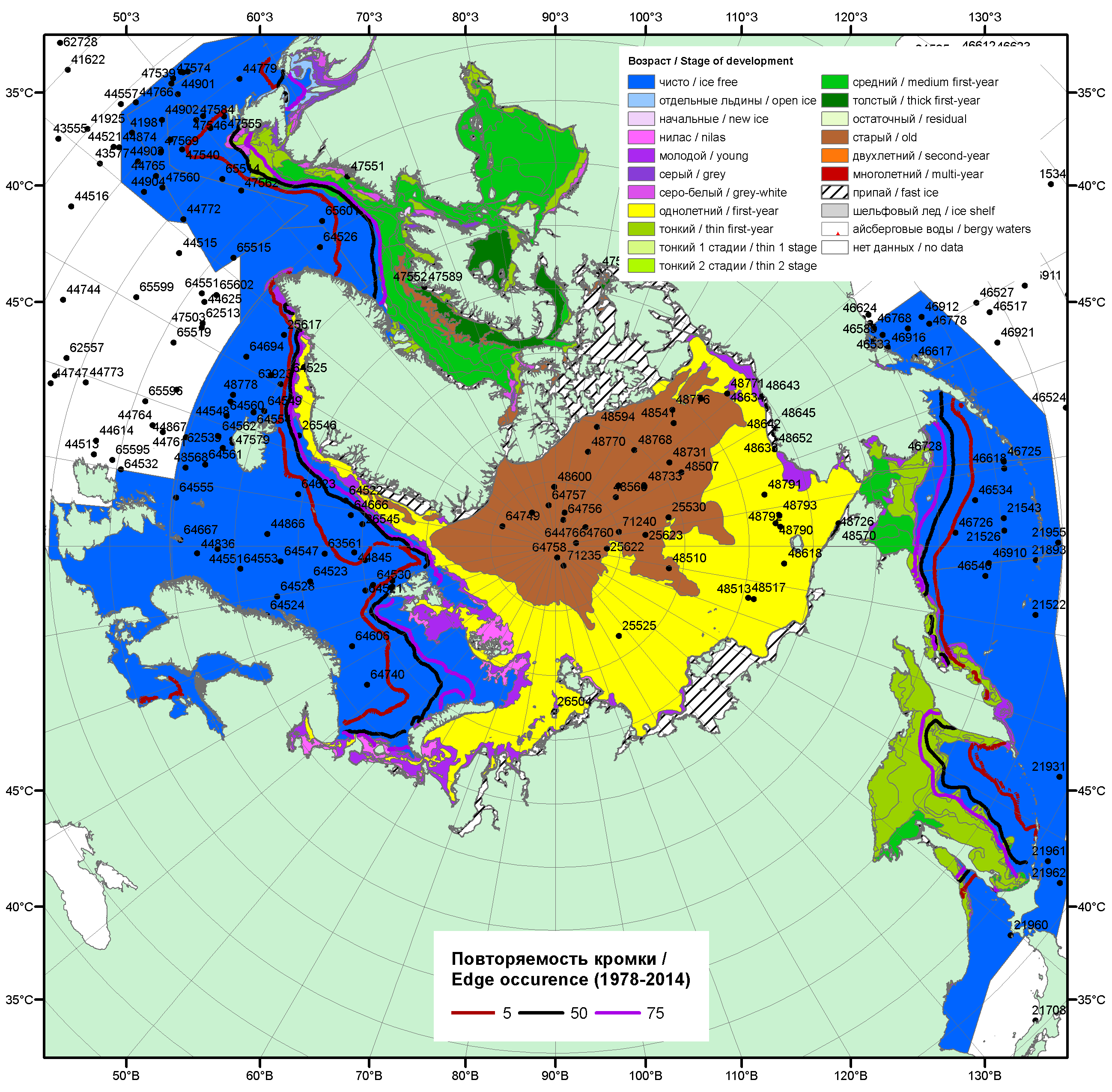 Рисунок 1а – Обзорная ледовая карта СЛО за 15.02 - 23.02.2016 г. на основе ледового анализа ААНИИ (23.02), Национального ледового центра США (18.02), Канадской ледовой службы (15.02), положение метеорологический дрейфующих буев IABP и Argos на 23.02.2016T1200+00 и повторяемость кромки за 21-25.02 за период 1979-2012 гг. по наблюдениям SSMR-SSM/I-SSMIS (алгоритм NASATEAM).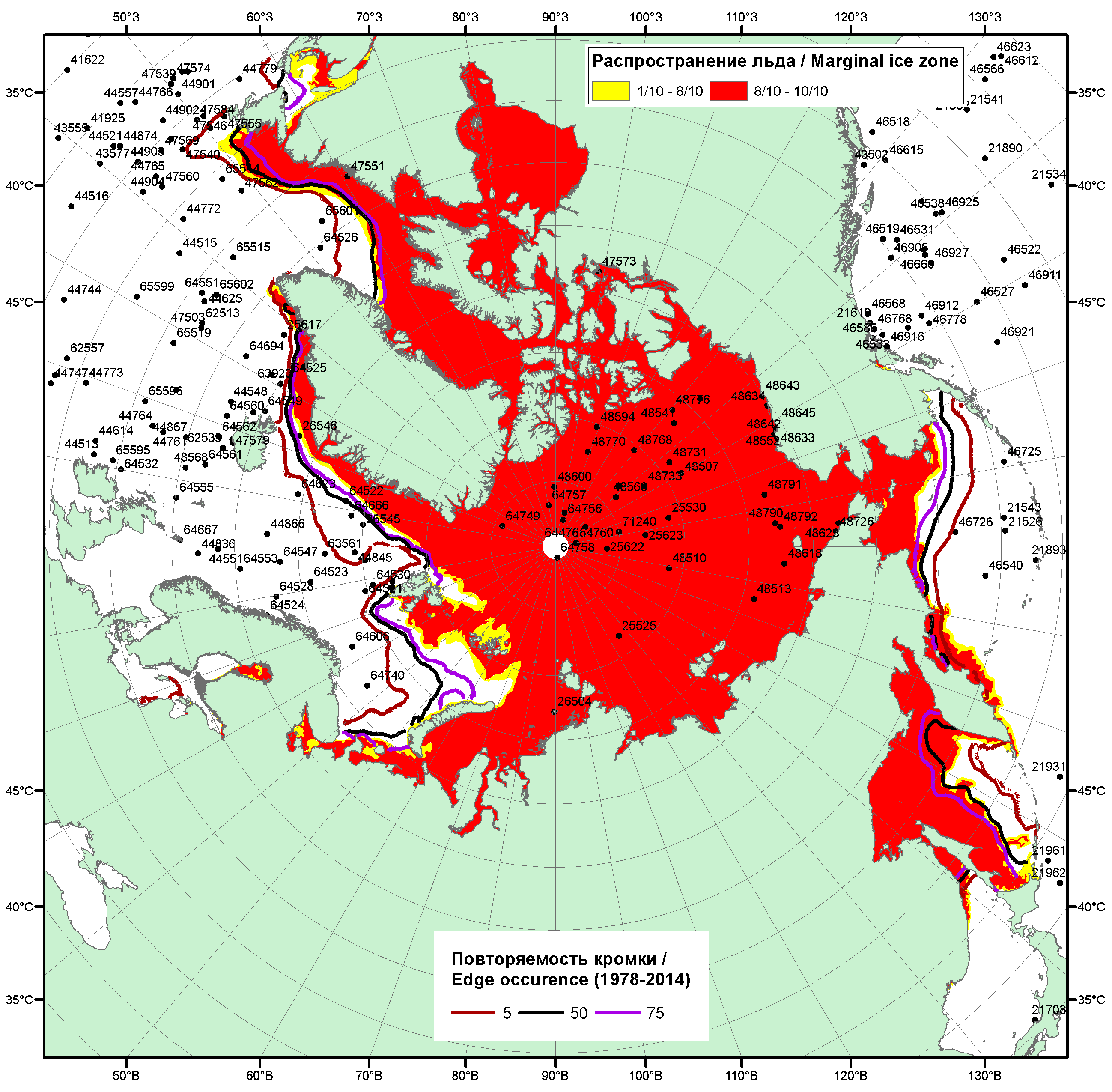 Рисунок 1б – Положение кромки льда и зон разреженных (<8/10) и сплоченных (≥8/10) льдов СЛО за 22.02.2016 г. на основе ледового анализа Национального Ледового Центра США, положение метеорологический дрейфующих буев IABP и Argos на 23.02.2016T1200+00 и повторяемость кромки за 21-25.02 за период 1979-2012 гг. по наблюдениям SSMR-SSM/I-SSMIS (алгоритм NASATEAM)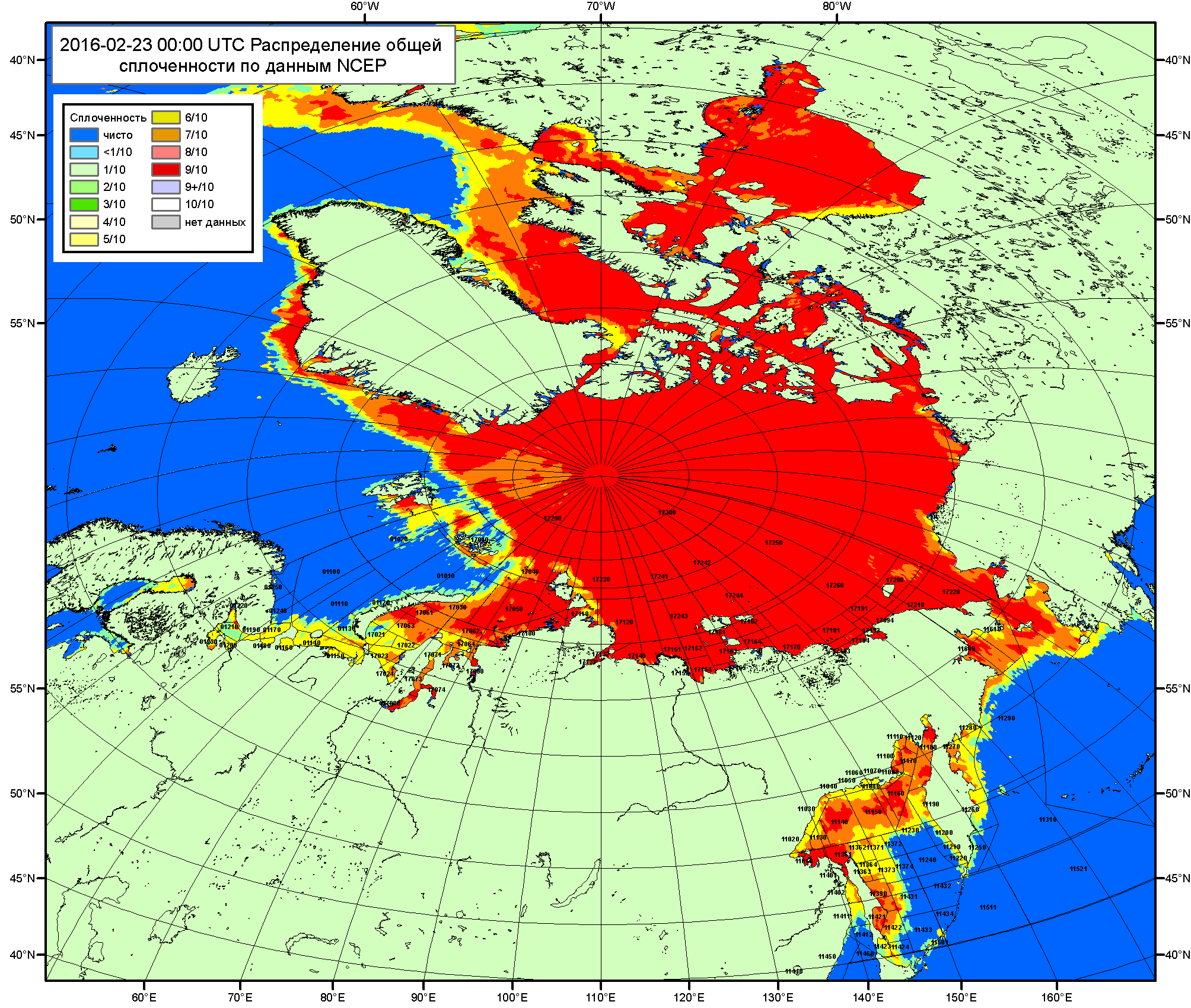 Рисунок 2a – Общая сплоченность морского льда СЛО и субарктических морей по данным NCEP на 23.02.2016 00:00 UTC и  границы районов ГМССБ МЕТЗОН XIII, XX и XXI.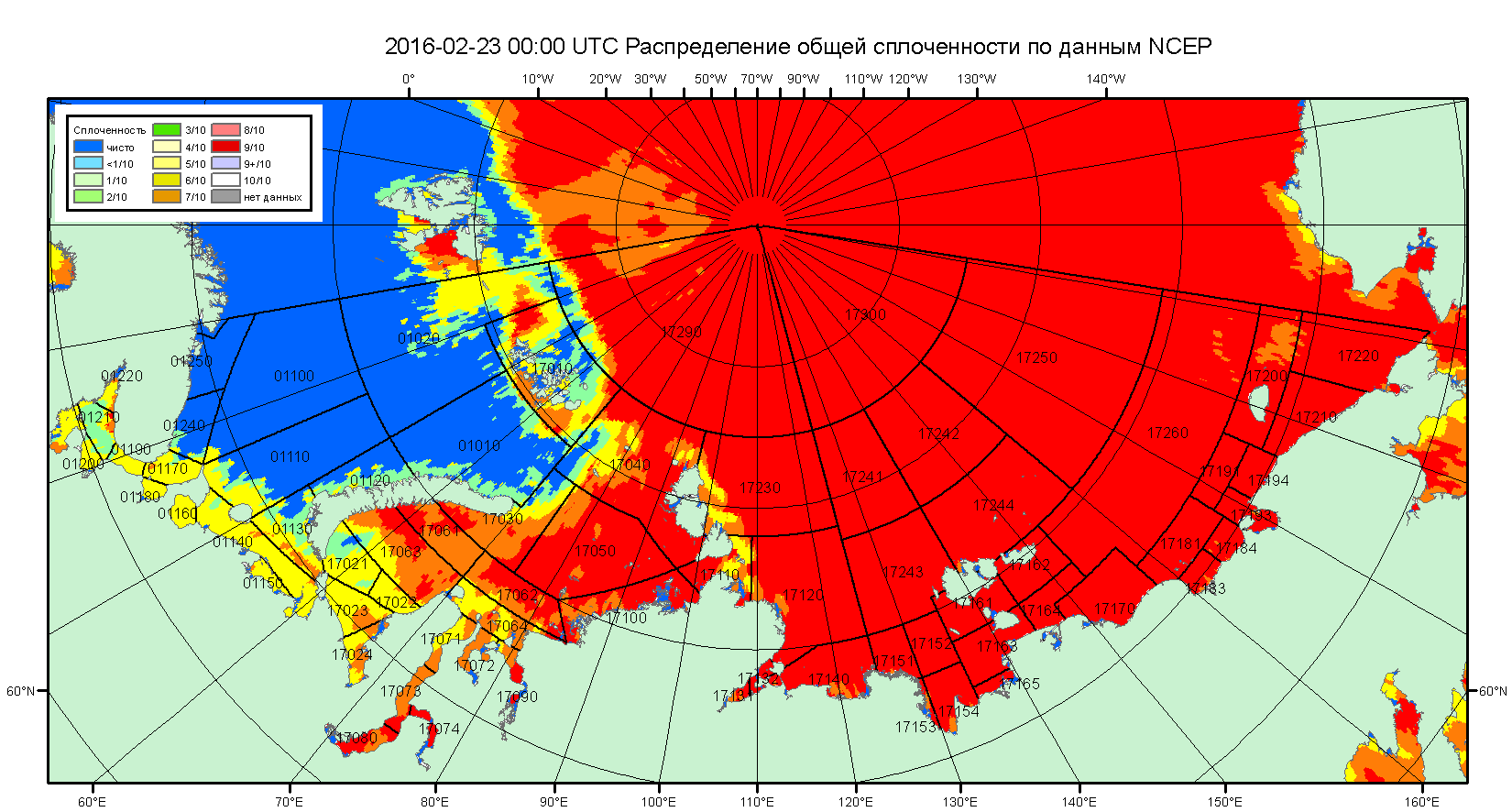 Рисунок 2б – Общая сплоченность морского льда морей СМП по данным NCEP на 23.02.2016 00:00 UTC и  границы районов ГМССБ МЕТЗОН XX и XXI.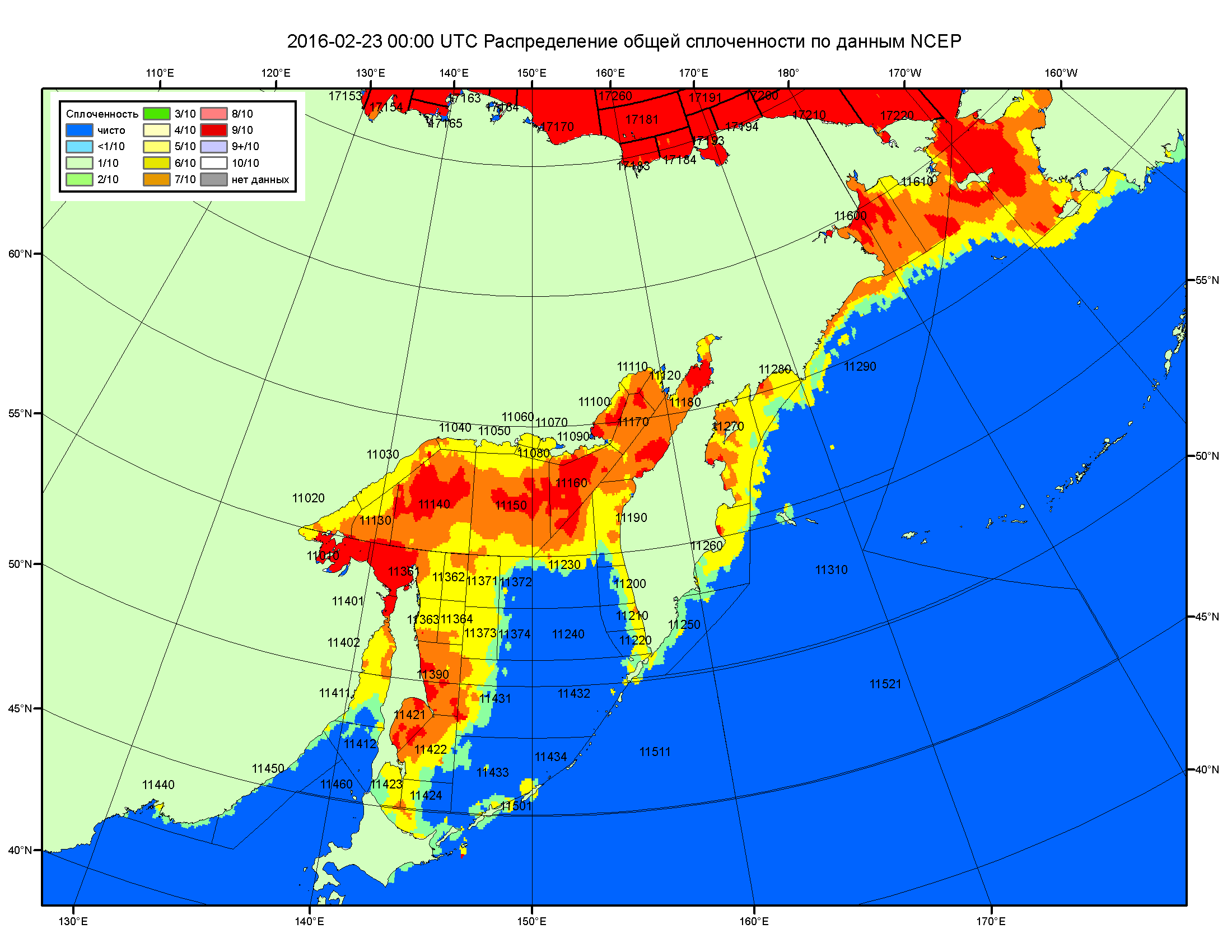 Рисунок 2в – Общая сплоченность морского льда дальневосточных морей по данным NCEP на 23.02.2016 00:00 UTC и границы районов ГМССБ МЕТЗОНЫ XIII.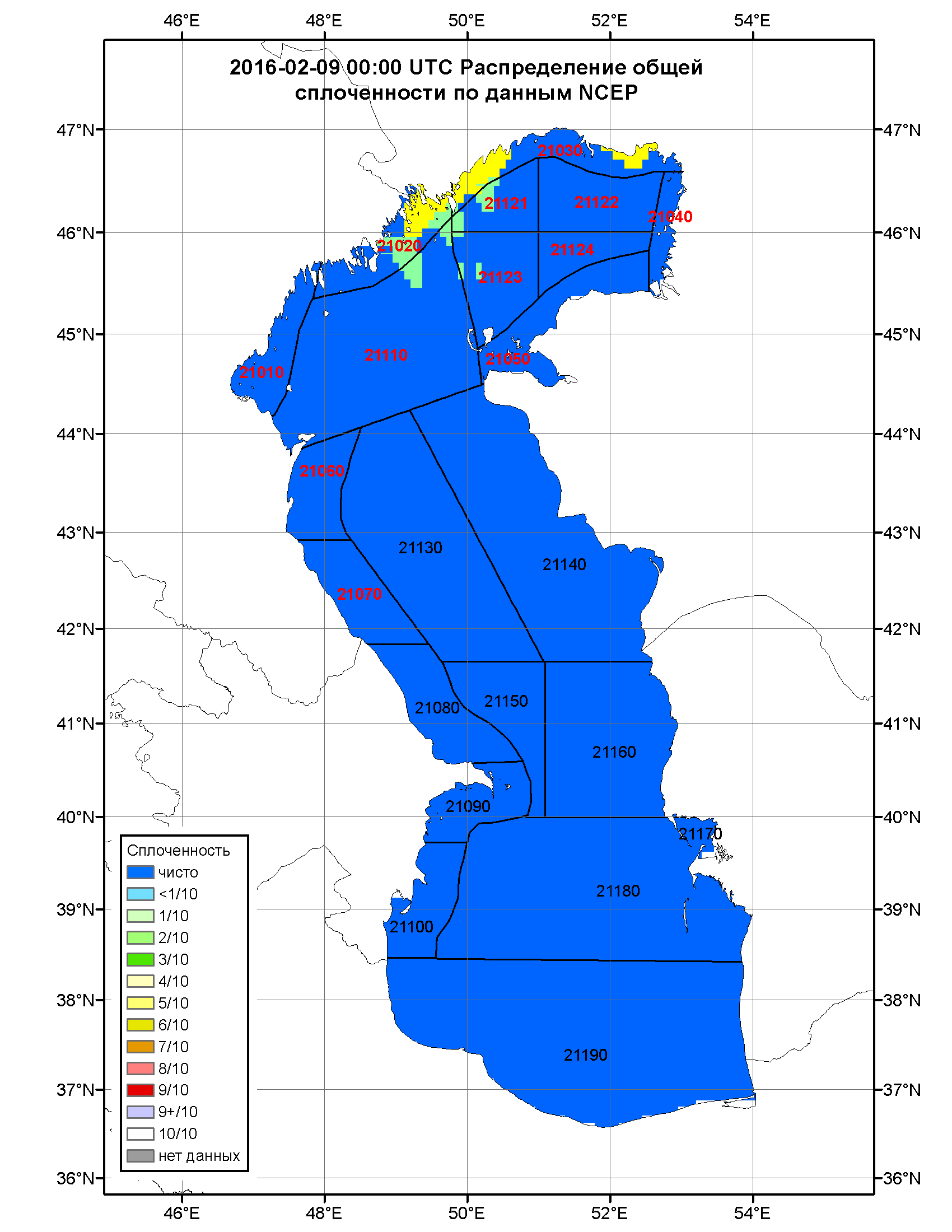 Рисунок 2г – Общая сплоченность морского льда Каспийского моря по данным NCEP на 23.02.2016 00:00 UTC и границы районов ГМССБ.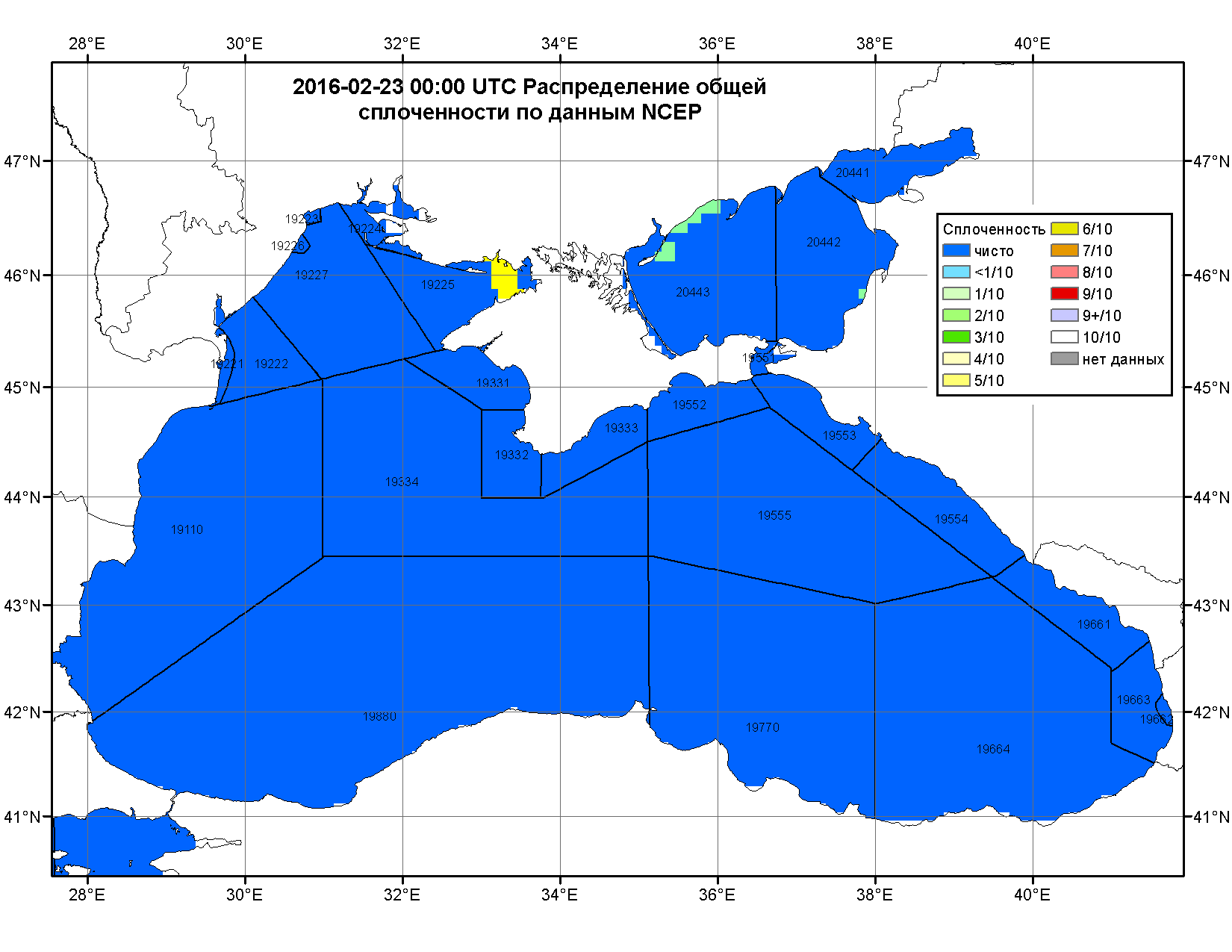 Рисунок 2д – Общая сплоченность морского льда Азовского моря по данным NCEP на 23.02.2016 00:00 UTC и границы районов ГМССБ.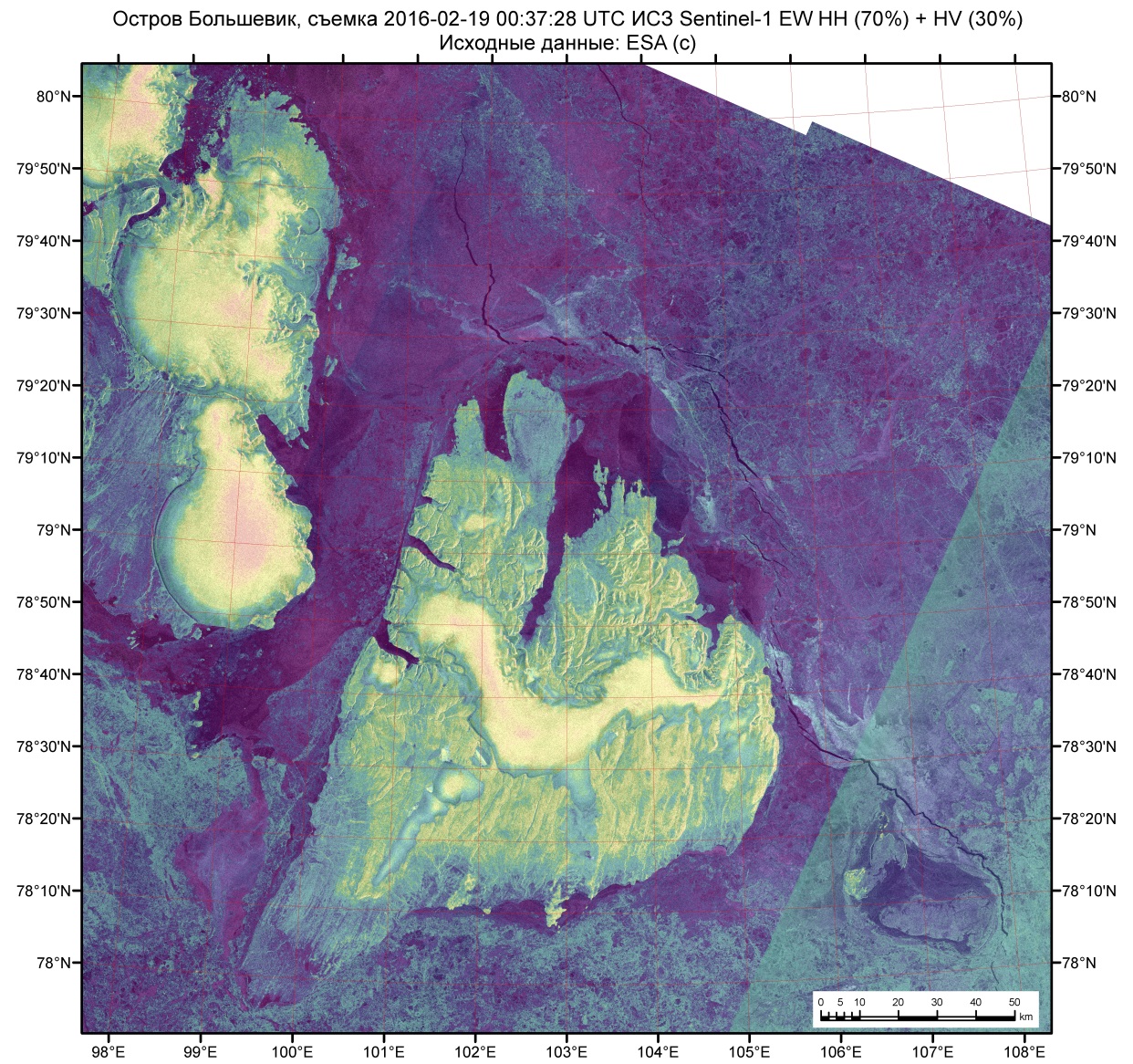 Рисунок 2е – РСА-снимок северной части острова Большевик («Ледовый стационар мыс Баранова») ИСЗ Sentinel–1A за 19.02.2016 00:37:28 UTC.Рисунок 3 – Обзорная ледовая карта СЛО за 15.02 - 23.02.2016 г. и аналогичные периоды 2007-2015 гг. на основе ледового Канадской ледовой службы и Национального ледового центра США.Рисунок 4 – Поля распределения средневзвешенной толщины льда на основе совместной модели морского льда – океана ACNFS (HYCOM/NCODA/CICE) 23 февраля 2016 - 2011 гг. Таблица 1 – Динамика изменения значений ледовитости по сравнению с предыдущей неделей для морей Северной полярной области за 15 – 21 февраля 2016 г. по данным наблюдений SSMR-SSM/I-SSMIS-AMSR2Таблица 2 - Медианные значения ледовитости для Северной полярной области, 3-х меридиональных секторов и моря СМП за текущие 30 и 7-дневные интервалы и её аномалии от 2011-2015 гг. и интервалов 2006-2016 гг. и 1978-2016 гг. по данным наблюдений SSMR-SSM/I-SSMIS-AMSR2, алгоритмы NASATEAM/BOOTSTRAPСеверная полярная областьСектор 45°W-95°E (Гренландское - Карское моря)Сектор 95°E-170°W (моря Лаптевых - Чукотское, Берингово, Охотское)Сектор 170°W-45°W (море Бофорта и Канадская Арктика)Северный Ледовитый океанМоря СМП (моря Карское-Чукотское)Таблица 3 – Экстремальные и средние значения ледовитости для Северной полярной области, 3 меридиональных секторов и моря СМП за текущий 7-дневный интервал по данным наблюдений SSMR-SSM/I-SSMIS-AMSR2, алгоритмы NASATEAM/BOOTSTRAPСеверная полярная областьСектор 45°W-95°E (Гренландское - Карское моря)Сектор 95°E-170°W (моря Лаптевых - Чукотское, Берингово, Охотское)Сектор 170°W-45°W (море Бофорта и Канадская Арктика)Северный Ледовитый океанМоря СМП (моря Карское-Чукотское)Рисунок 5 – Ежедневные оценки сезонного хода ледовитости для Северной Полярной Области и трех меридиональных секторов за период 26.10.1978 - 21.02.2016 по годам на основе расчетов по данным SSMR-SSM/I-SSMIS-AMSR2, алгоритмы NASATEAM/BOOTSTRAP: а) Северная полярная область, б) сектор 45°W-95°E (Гренландское – Карское моря), в) сектор 95°E-170°W (моря Лаптевых – Чукотское и Берингово, Охотское), г) сектор 170°W-45°W (море Бофорта и Канадская Арктика), д) Северный Ледовитый океан, е) Северный морской путь (Карское - Чукотское моря).Рисунок 6 – Медианные распределения сплоченности льда за текущие 7 и 30-дневные промежутки и её разности относительно медианного распределения за те же месяца за периоды 1979-2016 (центр) и 2006-2016 гг. (справа) на основе расчетов по данным SSMR-SSM/I-SSMIS-AMSR2, алгоритмы NASATEAM/BOOTSTRAP.Южный океан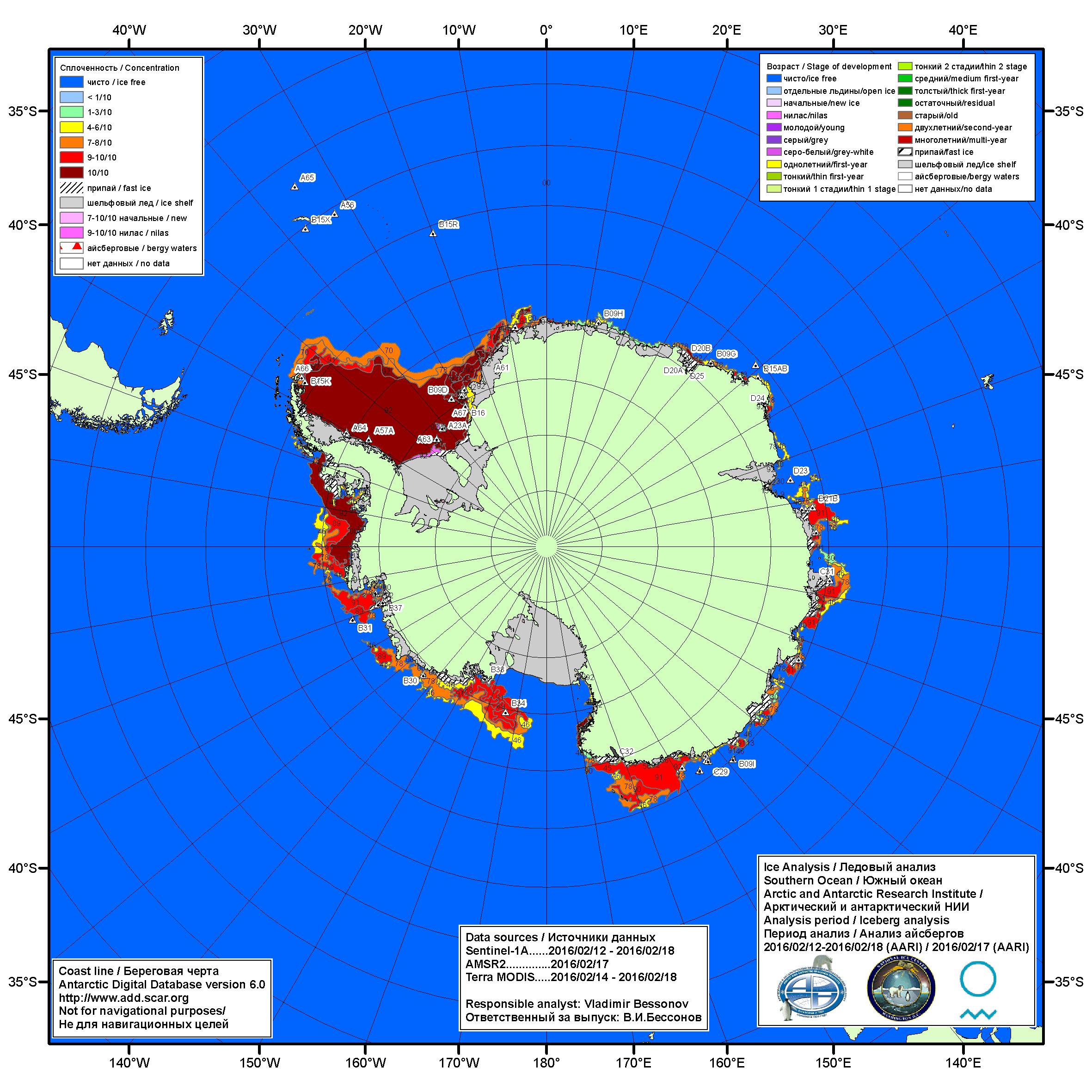 Рисунок 7а – Ледовая карта Южного океана (цветовая окраска по общей сплоченности) и расположение крупных айсбергов на основе информации совместного ледового анализа НЛЦ США, ААНИИ и НМИ (Норвегия) за 18.02.2016.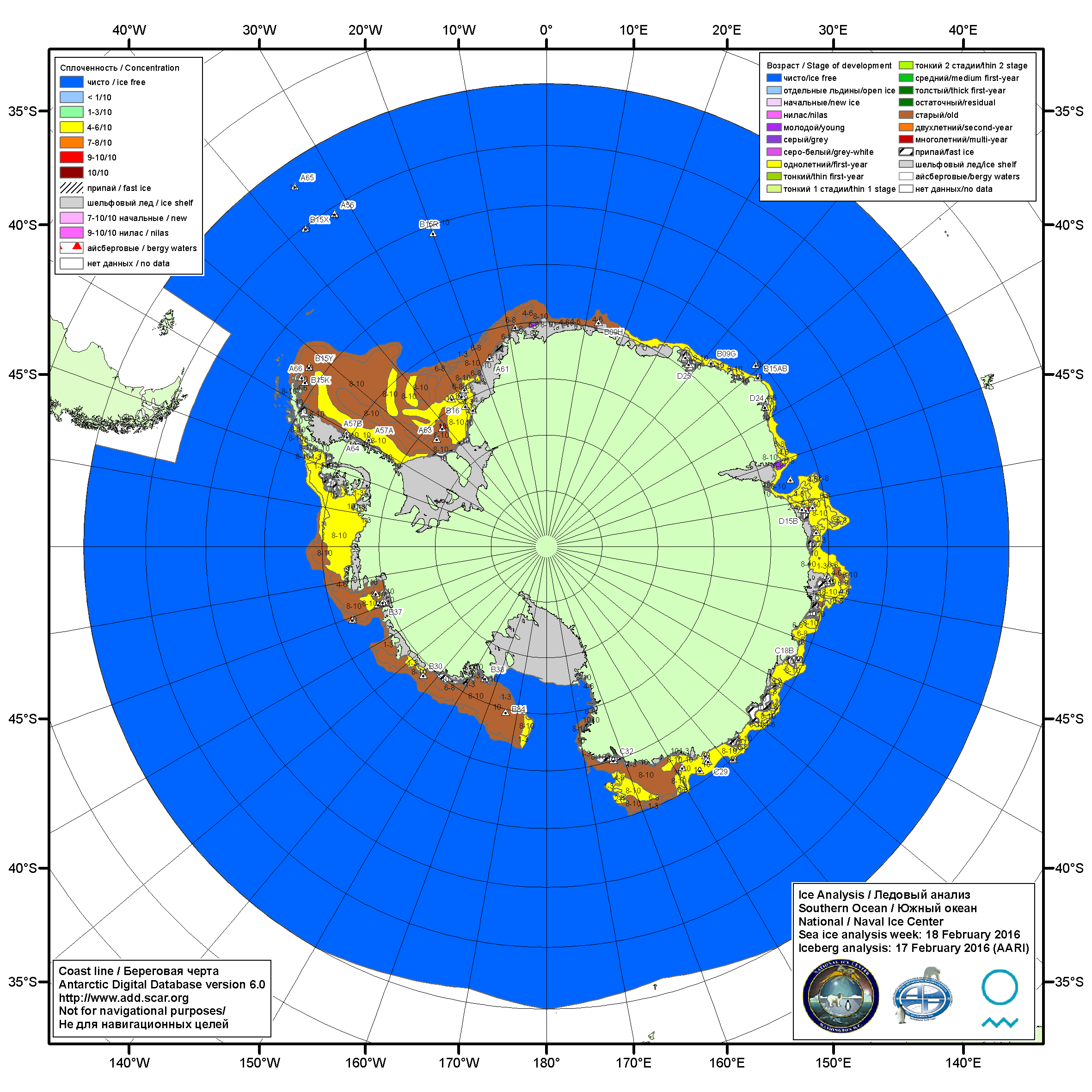 Рисунок 7б – Ледовая карта Южного океана (цветовая окраска по возрасту) и расположение крупных айсбергов на основе информации совместного ледового анализа НЛЦ США, ААНИИ и НМИ (Норвегия) за 18.02.2016.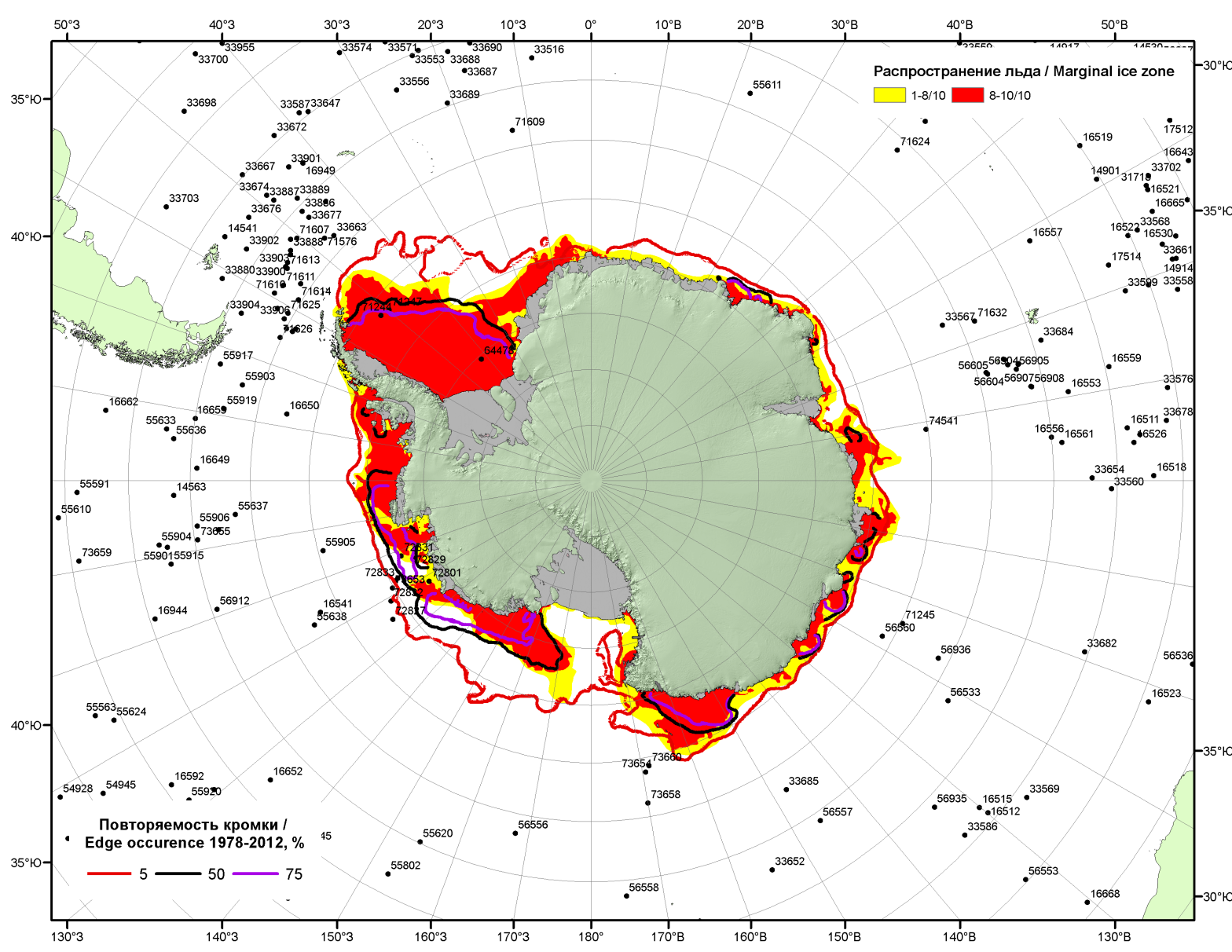 Рисунок 7в – Положение кромки льда и зон разреженных (<8/10) и сплоченных (≥8/10) льдов Южного океана за 22.02.2016 г. на основе ледового анализа Национального Ледового Центра США, положение метеорологический дрейфующих буев IABP и Argos на 23.02.2016T1200+00 и повторяемость кромки за 21-25.02 за период 1979-2014 гг. по наблюдениям SSMR-SSM/I-SSMIS (алгоритм NASATEAM)Рисунок 8 – Ежедневные оценки сезонного хода ледовитости Южного Океана и меридиональных секторов за период 26.10.1978 – 21.02.2016 по годам на основе расчетов по данным SSMR-SSM/I-SSMIS-AMSR2, алгоритм NASATEAM/BOOTSTRAP: а) Южный Океан, б) Атлантический сектор (60°W-30°E, море Уэдделла), в) Индоокеанский сектор (30°E-150°E, моря Космонавтов, Содружества, Моусона), г) Тихоокеанский сектор (150°E-60°W, моря Росса, Беллинсгаузена) Рисунок 9 – Медианные распределения общей сплоченности льда за текущие 7 и 30-дневные промежутки (слева) и её разности относительно медианного распределения за тот же месяц за периоды 1978-2016 (центр) и 2006-2016 гг. (справа) на основе расчетов по данным SSMR-SSM/I-SSMIS-AMSR2, алгоритм NASATEAM/BOOTSTRAPТаблица 4 – Динамика изменения значений ледовитости по сравнению с предыдущей неделей для морей Южного океана за 15 – 21 февраля 2016 г. по данным наблюдений SSMR-SSM/I-SSMISТаблица 5 - Медианные значения ледовитости для Южного океана и 3 меридиональных секторов за текущие 30 и 7-дневные интервалы и её аномалии от 2011-2015 гг. и интервалов 2006-2016 гг. и 1978-2016 гг. по данным наблюдений SSMR-SSM/I-SSMIS-AMSR2, алгоритм NASATEAM/BOOTSTRAPЮжный ОкеанАтлантический сектор (60°W-30°E, море Уэдделла)Индоокеанский сектор (30°E-150°E, моря Космонавтов, Содружества, Моусона)Тихоокеанский сектор (150°E-60°W, моря Росса, Беллинсгаузена)Таблица 6 – Экстремальные и средние значения ледовитости для Южного океана и 3 меридиональных секторов за текущий 7-дневный интервал по данным наблюдений SSMR-SSM/I-SSMIS-AMSR2, алгоритм NASATEAM/BOOTSTRAPЮжный ОкеанАтлантический сектор (60°W-30°E, море Уэдделла)Индоокеанский сектор (30°E-150°E, моря Космонавтов, Содружества, Моусона)Тихоокеанский сектор (150°E-60°W, моря Росса, Беллинсгаузена)Приложение 1 – Статистические значения ледовитостей по отдельным акваториям Северной Полярной Области и Южного океанаТаблица 7 – Средние, аномалии среднего и экстремальные значения ледовитостей для Северной полярной области и её отдельных акваторий за текущие 7-дневный (неделя) и 30-дневный промежутки времени по данным наблюдений SSMR-SSM/I-SSMIS-AMSR2, алгоритм NASATEAM/BOOTSTRAP за период 1978-2016 гг.15-21.0222.01-21.02Таблица 8 – Средние, аномалии среднего и экстремальные значения ледовитостей для Южного океана и его отдельных акваторий за текущие 7-дневный (неделя) и 30-дневный промежутки времени по данным наблюдений SSMR-SSM/I-SSMIS-AMSR2, алгоритм NASATEAM/BOOTSTRAP за период 1978-2016 гг.15-21.0222.01-21.02Таблица 9 – Динамика изменения значений ледовитости по сравнению с предыдущей неделей для морей Северной полярной области и Южного океана за текущий 7-дневный (неделя) промежуток времени по данным наблюдений SSMIS-AMSR215-21.0215-21.0215-21.0215-21.0215-21.0215-21.0215-21.02Характеристика исходного материала и методика расчетовДля иллюстрации ледовых условий Арктического региона представлены совмещенные региональные карты ААНИИ, ГМЦ России, ледовой службы Германии (BSH), Канадской ледовой службы – КЛС и Национального ледового центра США - НЛЦ. Совмещение карт выполнено путем перекрытия слоев (ААНИИ, слой #1), (региональная карта НЛЦ, слой #1), (ГМЦ России, слой #1), (BSH, слой #1) -> (КЛС, слой #2)  –> (обзорная карта НЛЦ, слой #3). Как результат, карты ААНИИ характеризуют ледовые условия морей Гренландского…Бофорта и Охотского, карты ГМЦ России – Азовского, Каспийского и Белого, карты НЛЦ – Берингова моря, карты BSH – Балтийского карты КЛС - морей Бофорта, Канадского архипелага, Баффина, Девисова пролива, Лабрадор, Св. Лаврентия, а НЛЦ - Арктического Бассейна, Линкольна,  южной части Гренландского моря, а также в летний период – моря Бофорта, Чукотское и Берингово (при этом полный охват карт НЛЦ – вся акватория СЛО и субполярные моря). Для построения совмещенных карт используется архив данных в обменном формате ВМО СИГРИД3 Мирового центра данных по морскому льду (МЦД МЛ). В пределах отдельного срока выборка карт из архива проводилась по критериям близости карт к сроку выпуска карты ААНИИ с максимальным интервалом времени между картами до 7 суток (день недели выпуска карт ААНИИ и ГМЦ России– каждая среда, BSH – каждый понедельник, КЛС – каждый вторник, НЛЦ – 1 раз в 2 недели по вторникам для циркумполярных карт и понедельник – четверг для региональных карт). Для иллюстрации полей толщин льда СЛО использованы ежедневные данные по распределению средневзвешенной толщины льда численной модели ACNFS. Численная модель ACNFS имеет пространственное разрешение 1/12° и является совместной моделью морского льда – океана диагностики и краткосрочного прогнозирования состояния ледяного покрова  всех акваторий Северного полушария севернее 40 с.ш. В модели ACNFS используется ледовый блок CICE (Hunke and Lipscomb, 2008), совмещенный с  моделью океана HYCOM (Metzger et al., 2008, 2010). Атмосферный форсинг включает поля приземных метеопараметров и радиационного баланса поверхности. Исходная ледовая информация, используемая для расчетов по модели, включают данные альтиметра, ТПО, сплоченность, профиля температуры и солёности воды.Для иллюстрации ледовых условий Южного океана, а также Северной Полярной области за последние сутки используются ежедневные циркумполярные ледовые информационные продукты НЛЦ США по оценке расположения кромки льда и ледяных массивов - MIZ (Marginal Ice Zone). Для цветовой окраски карт использован стандарт ВМО (WMO/Td. 1215) для зимнего (по возрасту) и летнего (по общей сплоченности) периодов. Следует также отметить, что в зонах стыковки карт ААНИИ, ГМЦ России, КЛС и НЛЦ наблюдается определенная несогласованность границ и характеристик ледовых зон вследствие ряда различий в ледовых информационных системах подготавливающих служб (карты для Балтийского моря представлены только BSH или ААНИИ). Однако, данная несогласованность несущественна для целей интерпретации ледовых условий в рамках настоящего обзора. Для получения оценок ледовитости (extent) и приведенной ледовитости – площади льда (area) отдельных секторов, морей, частей морей Северной полярной области и Южного океана и климатического положения кромок заданной повторяемости на основе данных спутниковых систем пассивного микроволнового зондирования SSMR-SSM/I-SSMIS-AMSR2 в МЦД МЛ ААНИИ принята следующая технология расчетов:источник данных – архивные (Cavalieri et al., 2008, Meier et al., 2006) и квазиоперативные (Maslanik and Stroeve, 1999) c задержкой 1-2 дня ежедневные матрицы (поля распределения) оценок общей сплоченности Северной (севернее 45° с.ш.) и Южной (южнее 50° с.ш.) Полярных областей на основе обработанных по алгоритму NASATEAM данных многоканальных микроволновых радиометров SSMR-SSM/I-SSMIS ИСЗ NIMBUS-7 и DMSP за период с 26.10.1978 г. по настоящий момент времени, копируемые с сервера НЦДСЛ;источник данных – ежедневные матрицы (поля распределения) оценок общей сплоченности Северной и Южной полярной областей на основе обработанных по алгоритму Bootstrap данных многоканального микроволнового радиометра AMSR2 ИСЗ GCOM-W1(SHIZUKU) за период с 01.07.2012 г. по настоящий момент времени, предоставленные Японским космическим агентством (provided by JAXA);область расчета – Северная и Южная Полярные области и их регионы с использованием масок океан/суша НЦДСЛ (http://nsidc.org/data/polar_stereo/tools_masks.html);границы используемых масок расчета отдельных меридиональных секторов, морей, частей морей Северной полярной области и Южного океана представлены на рисунках П1 – П2, не совпадают с используемыми в НЦДСЛ масками для отдельных акваторий Мирового океана и основаны на номенклатуре ААНИИ для морей Евразийского шельфа (Гренландское - Чукотское), Атласе Северного ледовитого океана (1980) и Атласе океанов (1980) издательства ГУНИО МО.вычислительные особенности расчета – авторское программное обеспечение ААНИИ с сохранением точности расчетов и оценке статистических параметров по гистограмме распределения и свободно-распространяемое программное обеспечение GDAL для векторизации полей климатических параметров;Исходная информация в формате ВМО СИГРИ3 доступна на сервере МЦД МЛ по адресам http://wdc.aari.ru/datasets/d0004 (карты ААНИИ), http://wdc.aari.ru/datasets/d0031 (карты КЛС), http://wdc.aari.ru/datasets/d0032 (карты НЛЦ), ), http://wdc.aari.ru/datasets/d0033  (карты ГМЦ России) и ), http://wdc.aari.ru/datasets/d0035 (карты BSH).   В графическом формате PNG совмещенные карты ААНИИ-КЛС-НЛЦ доступны по адресу http://wdc.aari.ru/datasets/d0040. Результаты расчетов ледовитости Северной, Южной полярных областей, их отдельных меридиональных секторов, морей и частей морей доступны на сервере МЦД МЛ ААНИИ в каталогах соответственно http://wdc.aari.ru/datasets/ssmi/data/north/extent/ и http://wdc.aari.ru/datasets/ssmi/data/south/extent/.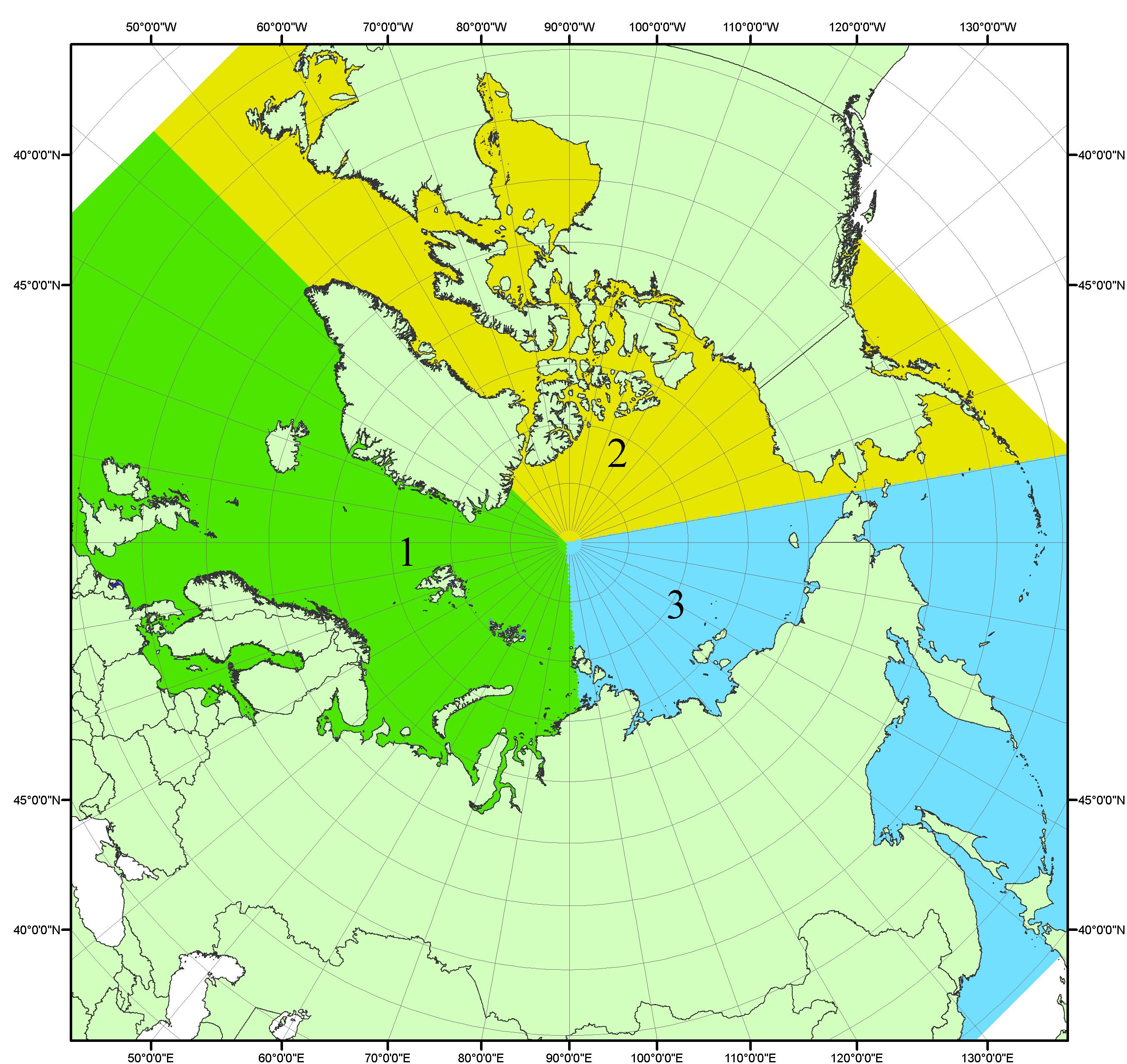 Рисунок П1 – Секторальное деление северной полярной области. 1 - Сектор 45°W-95°E (Гренландское - Карское моря); 2 - Сектор 170°W-45°W (море Бофорта и Канадская Арктика); 3 - Сектор 95°E-170°W (моря Лаптевых - Чукотское, Берингово, Охотское, Японское)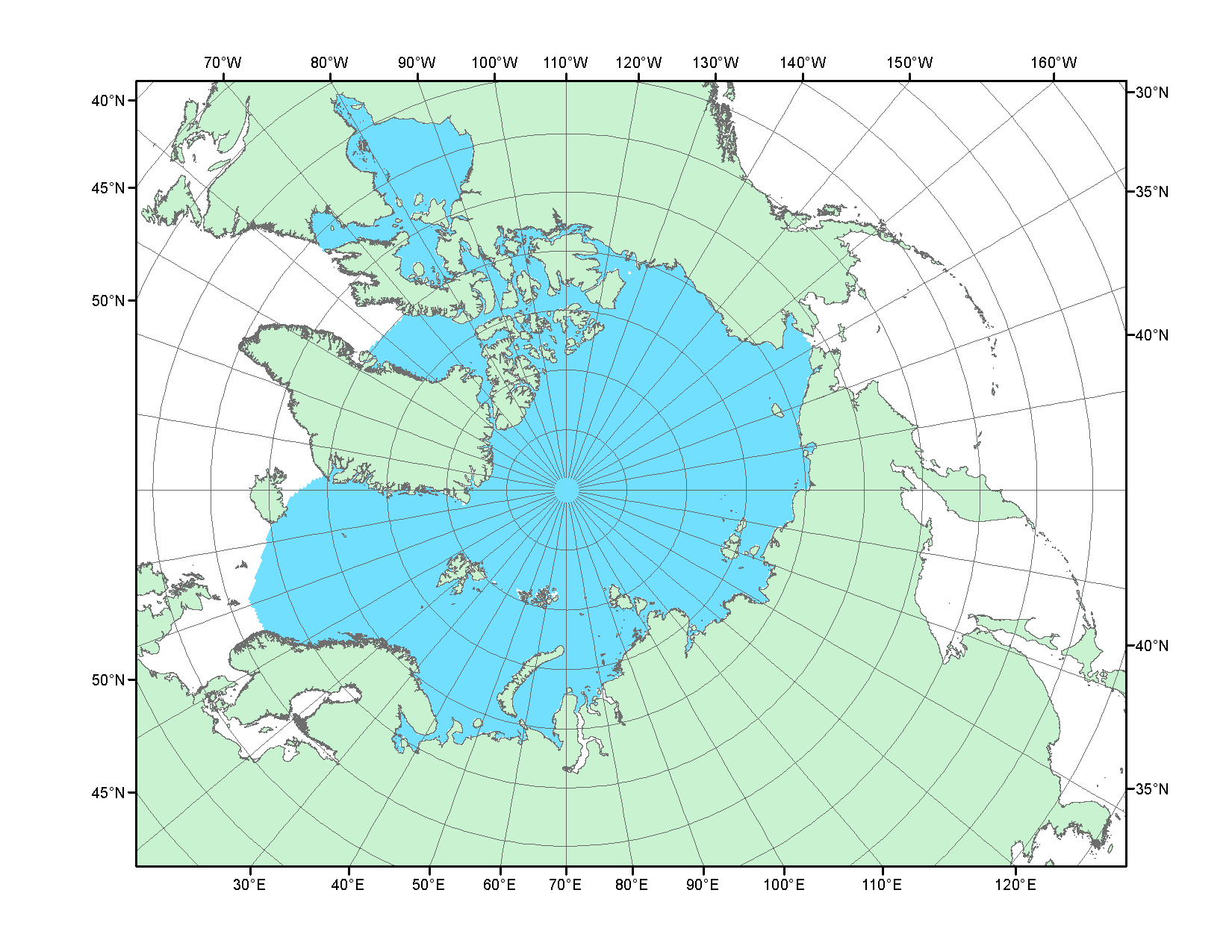 Рисунок П2 – Северный ледовитый океан в официальных границах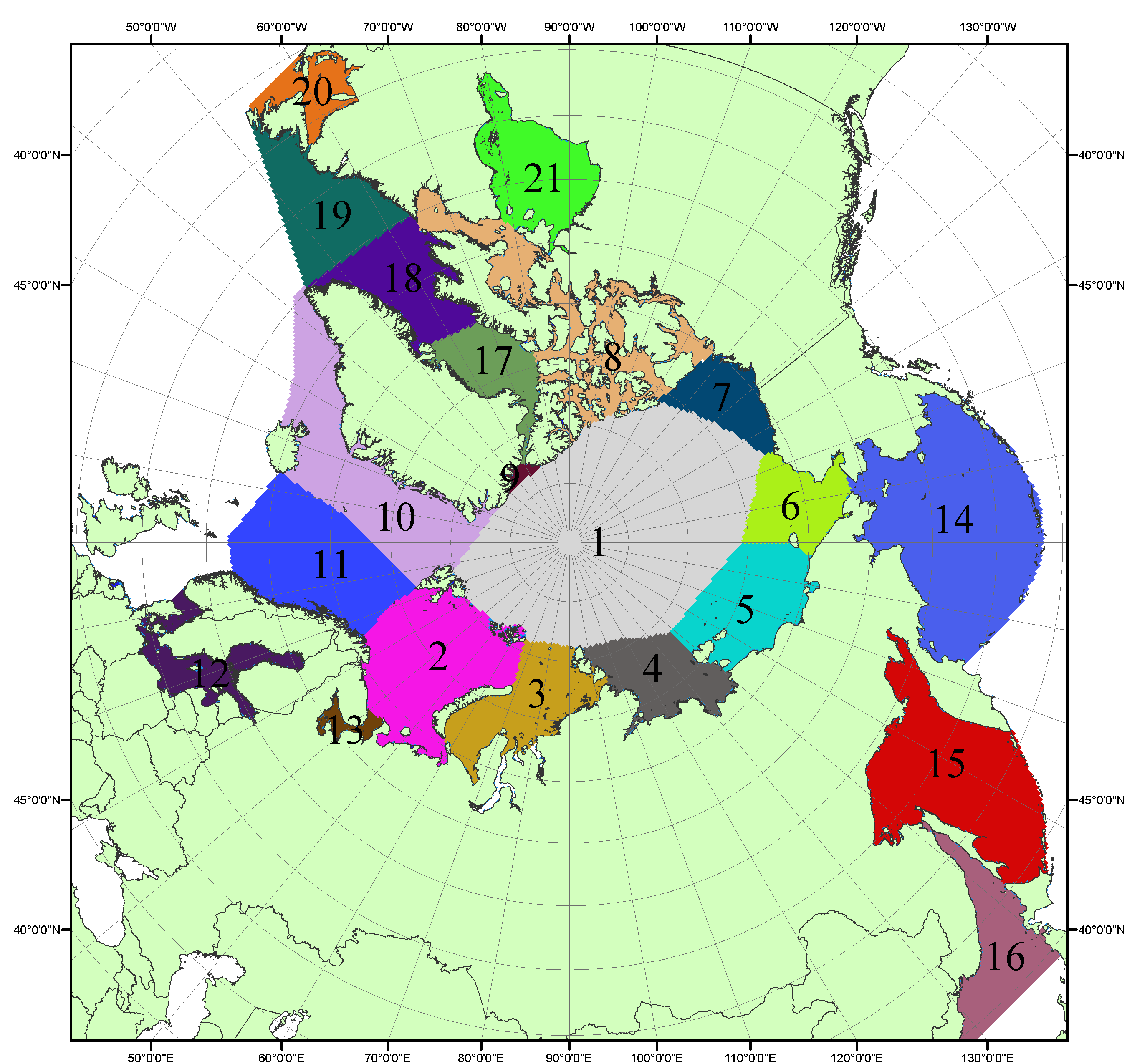 Рисунок П3 – Моря северной полярной области. 1 – Арктический бассейн; 2- Баренцево море; 3 – Карское море; 4 – море Лаптевых; 5 - Восточно-Сибирское море; 6 – Чукотское море; 7 – море Бофорта; 8 – Канадский архипелаг; 9 – море Линкольна; 10 – Гренландское море; 11 – Норвежское море; 12 – Балтийское море; 13 – Белое море; 14 – Берингово море; 15 – Охотское море; 16 – Японское море; 17 – море Баффина; 18 – Дейвисов пролив; 19 – море Лабрадор; 20 – залив Святого Лаврентия; 21 – Гудзонов залив.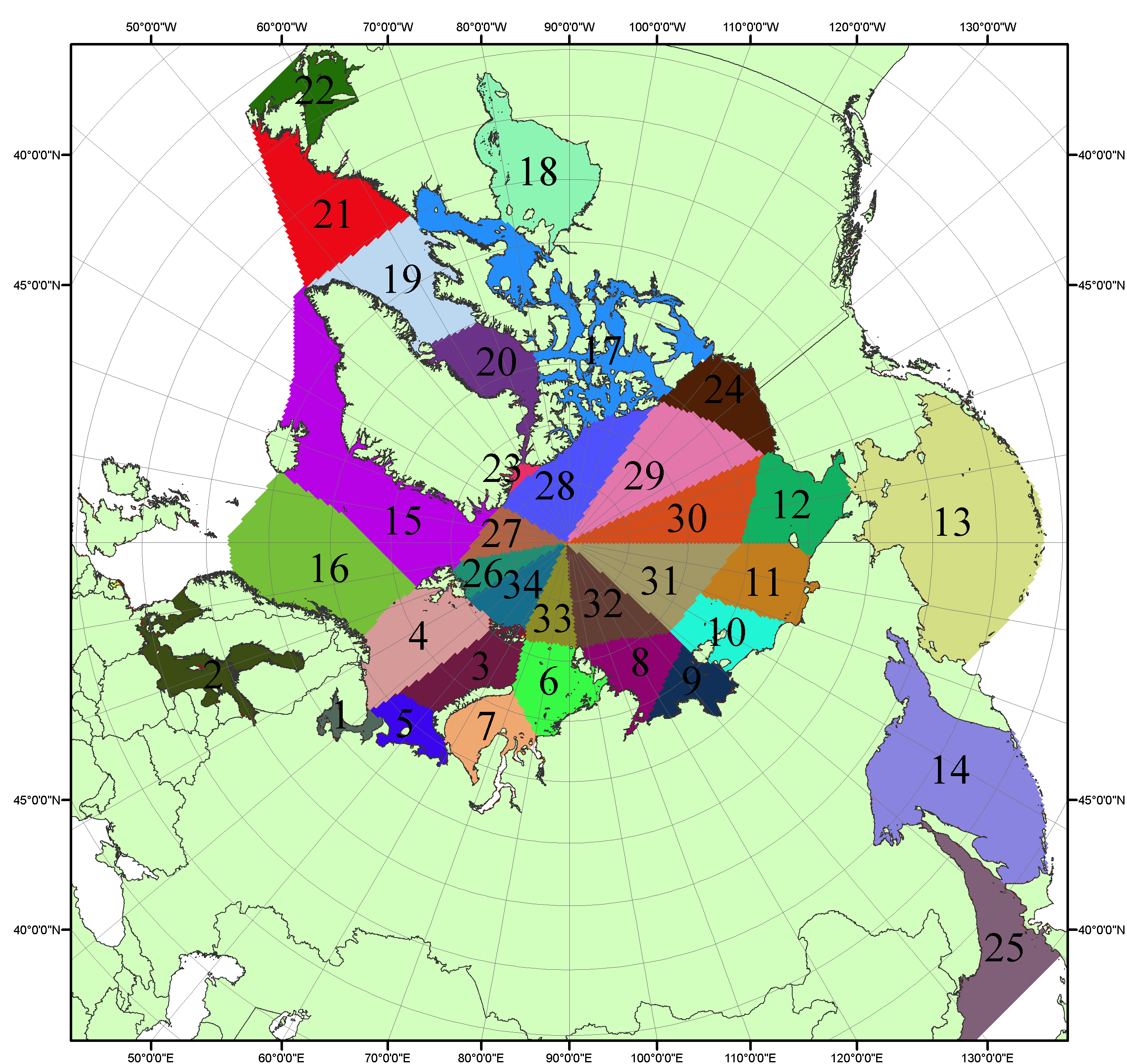 Рисунок П4 – Сектора и моря северной полярной области. 1 - Белое море; 2- Балтийское море; 3 – Баренцево море (СВ); 4 – Баренцево море (З); 5 - Баренцево море (ЮВ); 6 – Карское море (СВ); 7 – Карское море (ЮЗ); 8 – море Лаптевых (В); 9 – море Лаптевых (З); 10 – Восточно-Сибирское море (З); 11 – Восточно-Сибирское море (В); 12 –Чукотское море; 13 –Берингово море; 14 – Охотское море; 15 –Гренландское море; 16 – Норвежское море; 17 – Канадский архипелаг; 18 – Гудзонов залив; 19 – Дейвисов пролив; 20 - море Баффина; 21 – море Лабрадор; 22 - залив Святого Лаврентия; 23 - море Линкольна; 24 - море Бофорта; 25 - Японское море; 26 - сектор АО (30°з.д. – 10°в.д.); 27 – сектор АО (10°в.д. – 30°в.д.); 28 - сектор АО (30°в.д. – 65°в.д.); 29 - сектор АО (65°в.д. – 96°в.д.);30 - сектор АО (96°в.д. – 140°в.д.);31 - сектор АО (140°в.д. – 180°в.д.); 32 - сектор АО (180°в.д. – 156°з.д.); 33 - сектор АО (156°з.д. – 123°з.д.); 34 - сектор АО (123°з.д. – 30°з.д.).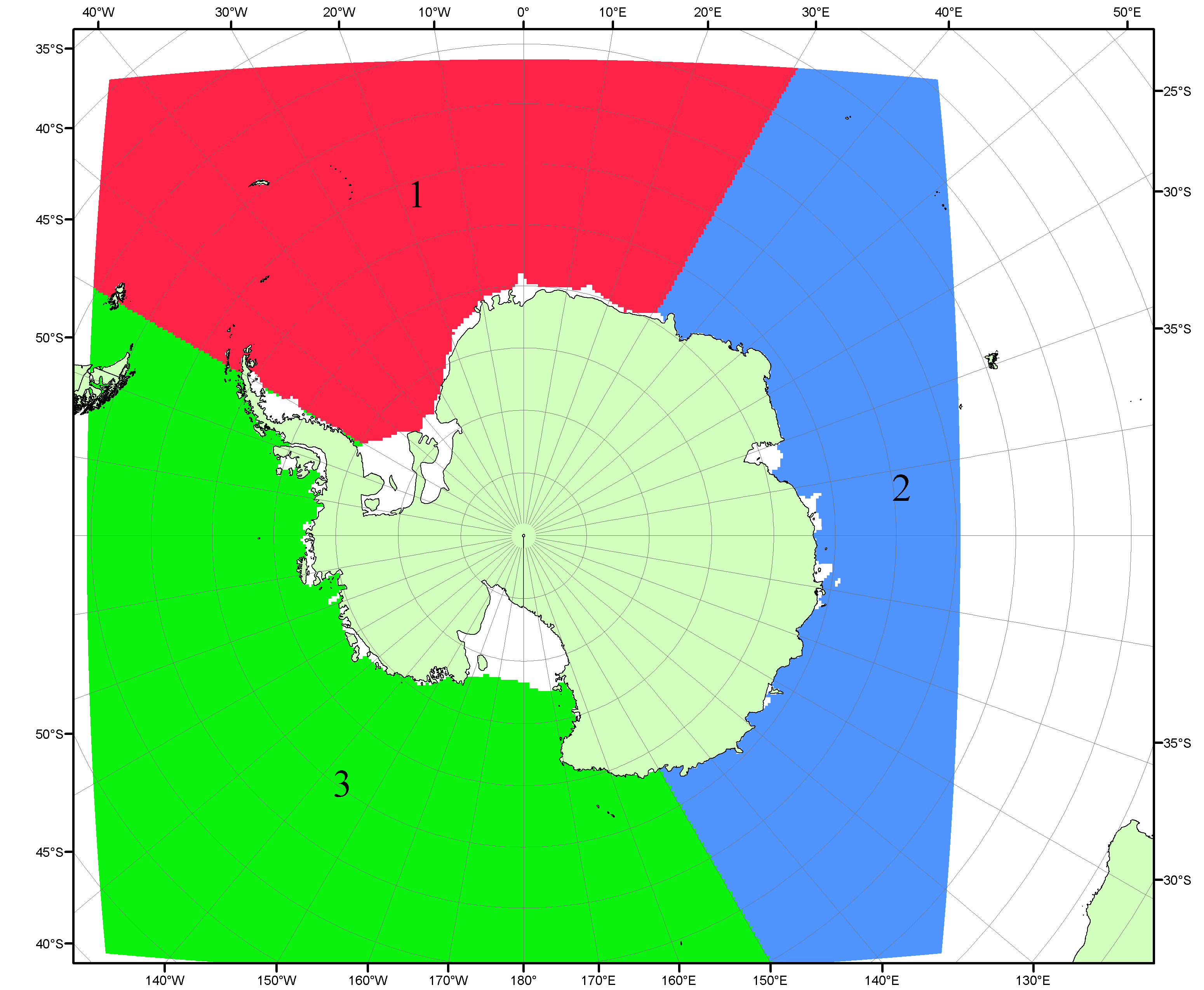 Рисунок П5 – Секторальное деление Южного океана. 1 - Атлантический сектор (60°W-30°E, море Уэдделла); 2 - Индоокеанский сектор (30°E-150°E, моря Космонавтов, Содружества, Моусона); 3 - Тихоокеанский сектор (150°E-60°W, моря Росса, Беллинсгаузена)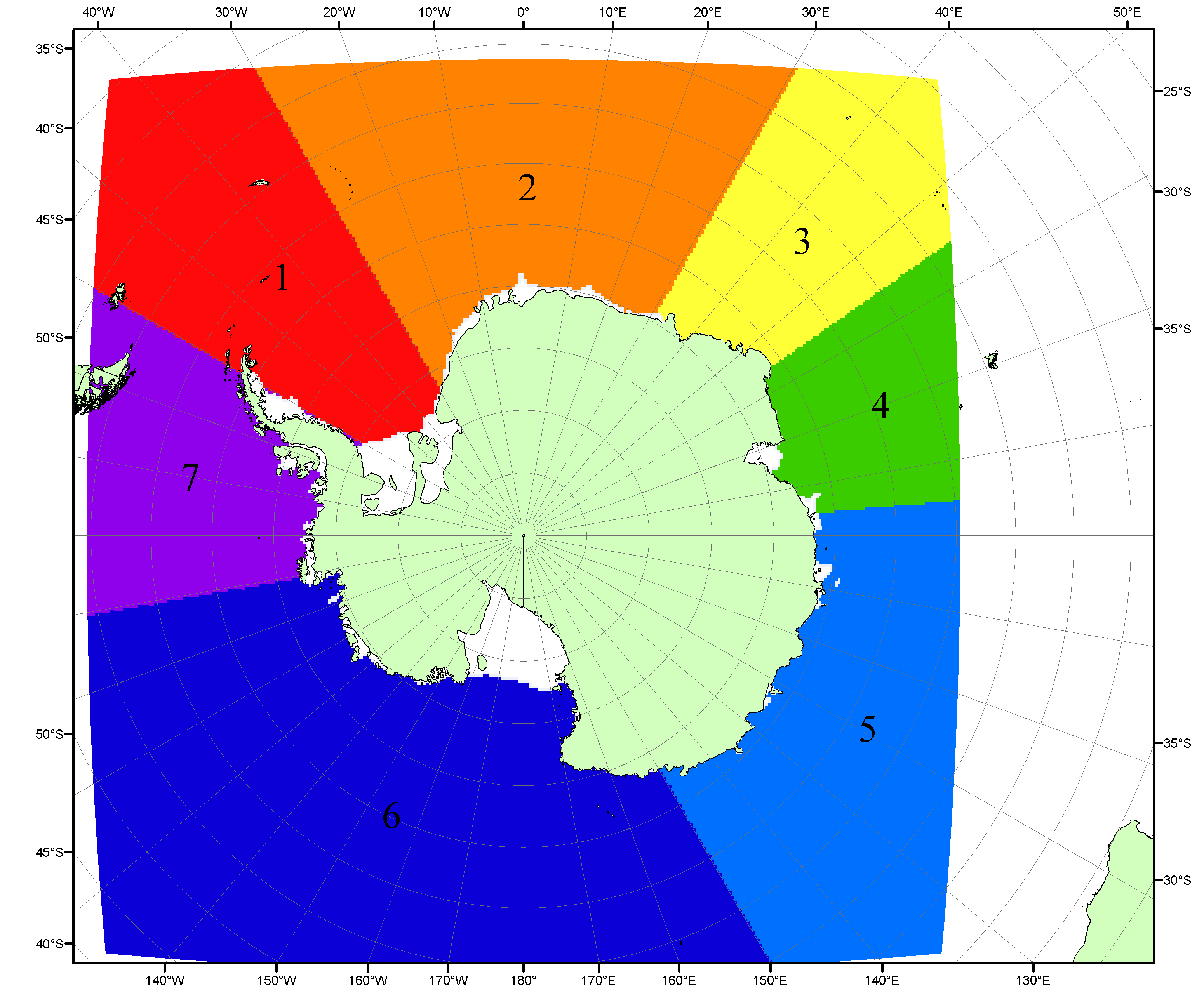 Рисунок П6 – Моря Южного океана. 1 – Западная часть моря Уэдделла; 2- Восточная часть моря Уэдделла; 3 – Море Космонавтов; 4 – море Содружества; 5 – море Моусона; 6 – море Росса; 7 – Море Беллинсгаузена.Список источников1. Атлас океанов. Северный Ледовитый океан. – 1980. М: Изд. ГУНИО МО СССР ВМФ – 184 с.2. Атлас океанов. Термины. Понятия. Справочные таблицы. - Изд. ВМФ МО СССР.-1980.3. Границы океанов и морей. – 1960. Л.: Изд. ГУНИО ВМФ. – 51 с.4. Andersen, S., R. Tonboe, L. Kaleschke, G. Heygster, and L. T. Pedersen, Intercomparison of passive microwave sea ice concentration retrievals over the high-concentration Arctic sea ice.// J. Geophys. Res. – 2007. – Vol. 112. C08004, doi:10.1029/2006JC003543.5. Cavalieri, D., C. Parkinson, P. Gloersen, and H. J. Zwally. 1996, updated 2008. Sea Ice Concentrations from Nimbus-7 SMMR and DMSP SSM/I Passive Microwave Data, [1978.10.26 – 2007.12.31]. Boulder, Colorado USA: National Snow and Ice Data Center. Digital media.6. Meier, W., F. Fetterer, K. Knowles, M. Savoie, M. J. Brodzik. 2006, updated quarterly. Sea Ice Concentrations from Nimbus-7 SMMR and DMSP SSM/I Passive Microwave Data, [2008.01.01 – 2008.03.25]. Boulder, Colorado USA: National Snow and Ice Data Center. Digital media.7. Maslanik, J., and J. Stroeve. 1999, updated daily. Near-Real-Time DMSP SSM/I-SSMIS Daily Polar Gridded Sea Ice Concentrations, [2008.03.26 – present moment]. Boulder, Colorado USA: National Snow and Ice Data Center. Digital media.8. Ice Chart Colour Code Standard. - JCOMM Technical Report Series No. 24, 2004, WMO/TD-No.1215. (http://jcomm.info/index.php?option=com_oe&task=viewDocumentRecord&docID=4914)9. JAXA GCOM-W1 ("SHIZUKU") Data Providing Service - http://gcom-w1.jaxa.jp/index.html 10. ACNFS on Internet - http://www7320.nrlssc.navy.mil/hycomARC 11. Posey, P.G., E.J. Metzger, A.J. Wallcraft, O.M Smedstad and M.W. Phelps, 2010: Validation of the 1/12° Arctic Cap Nowcast/Forecast System (ACNFS). Naval Report NRL/MR/7320-10-9287, Stennis Space Center, MS.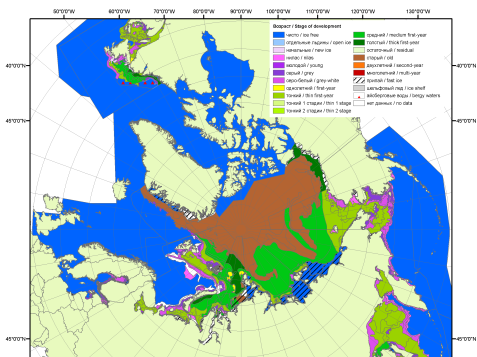 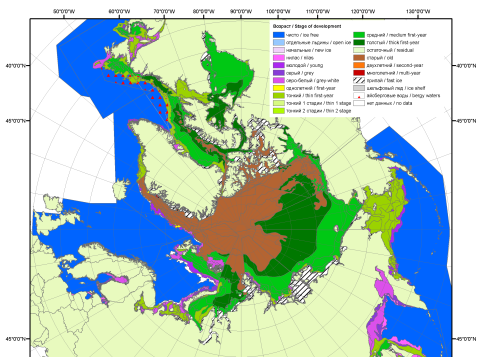 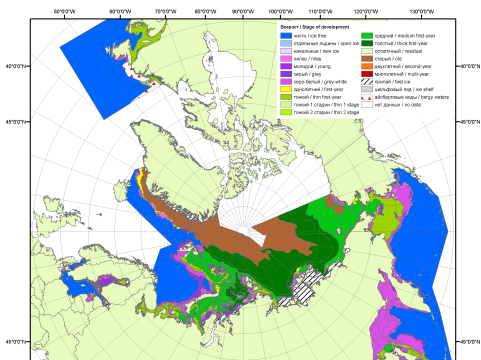 200720092010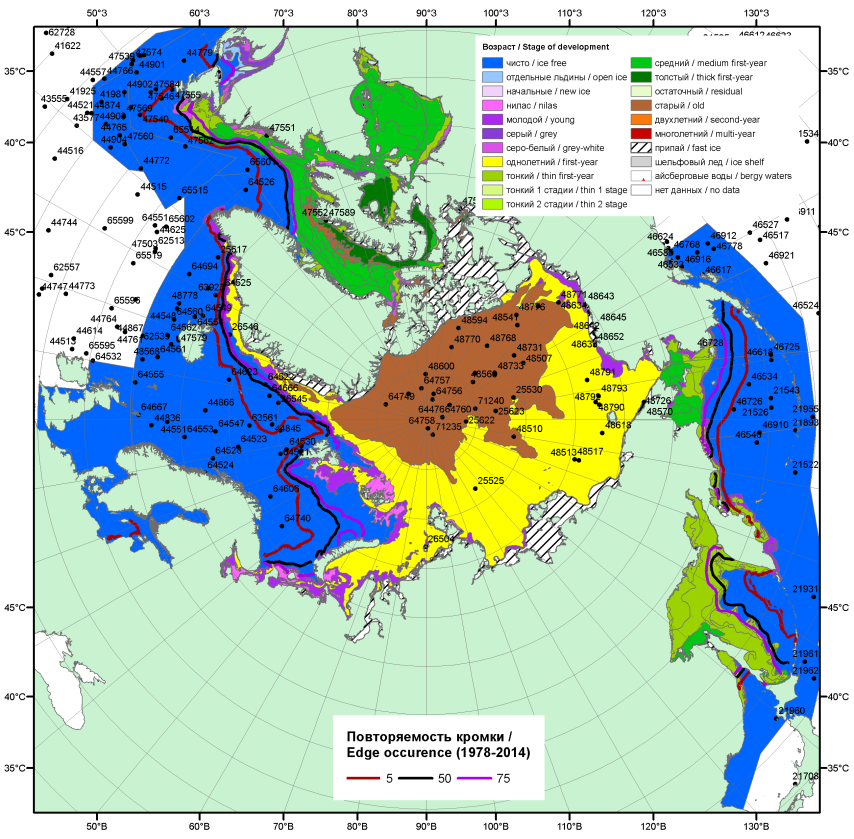 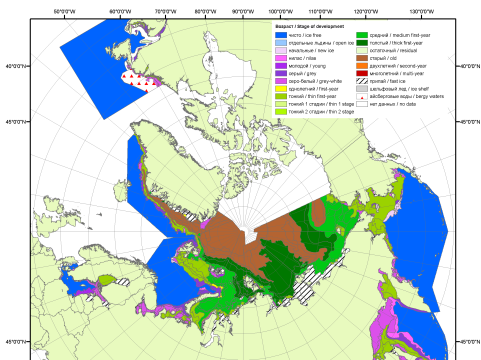 2011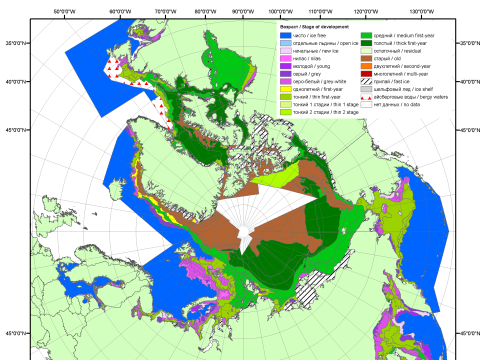 2012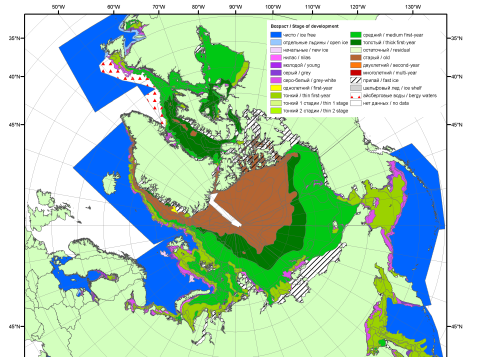 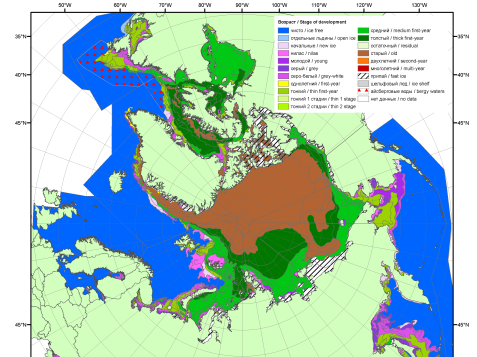 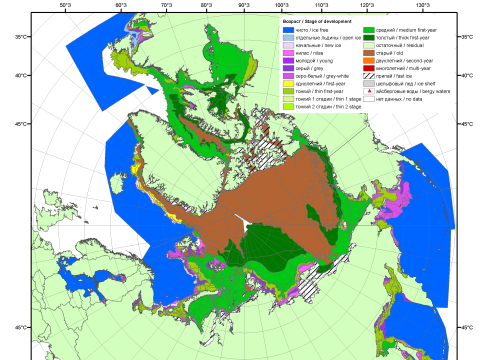 201320142015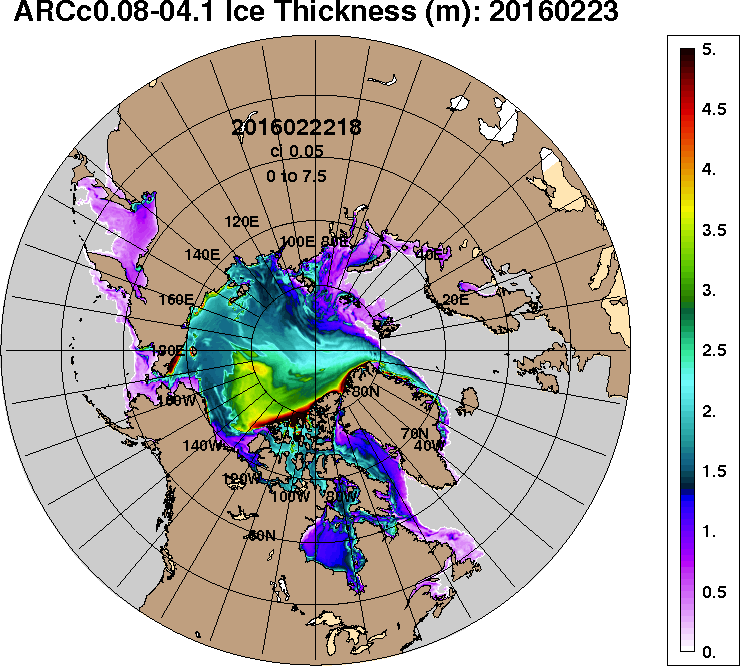 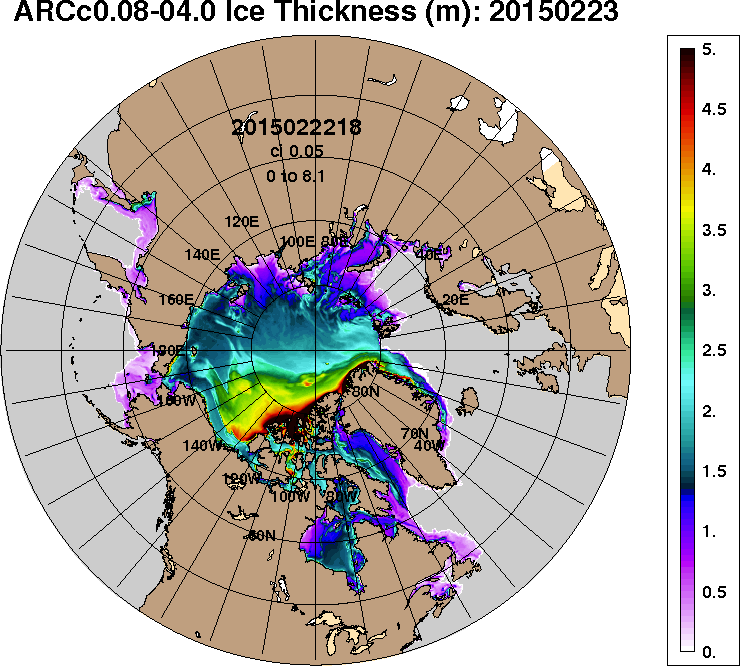 2016-02-232015-02-23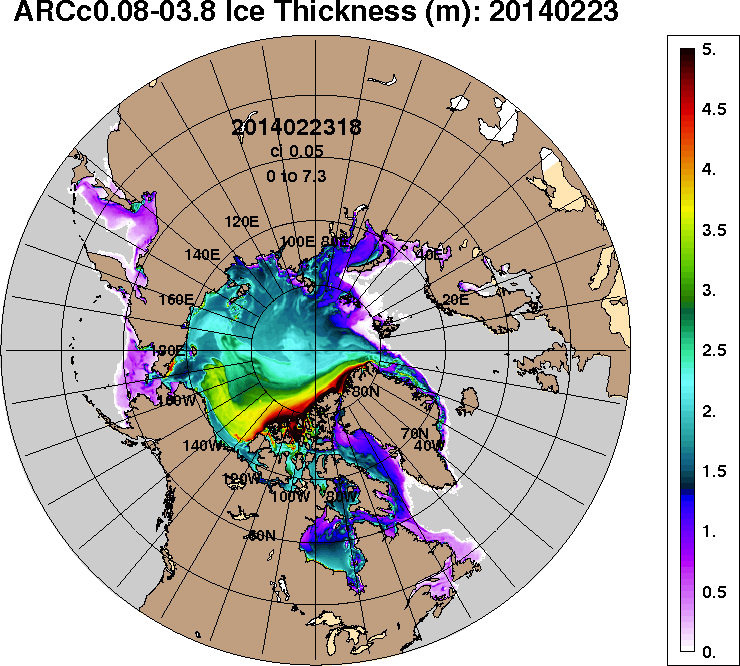 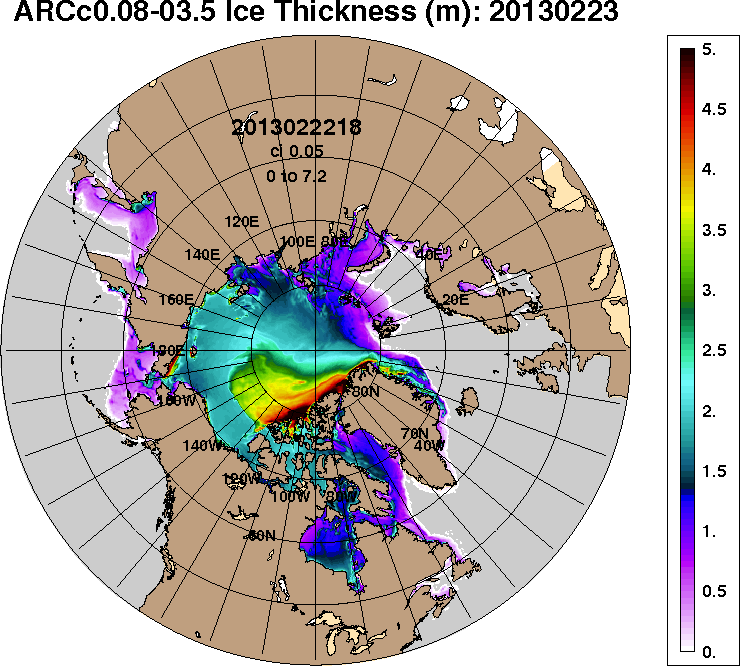 2014-02-232013-02-23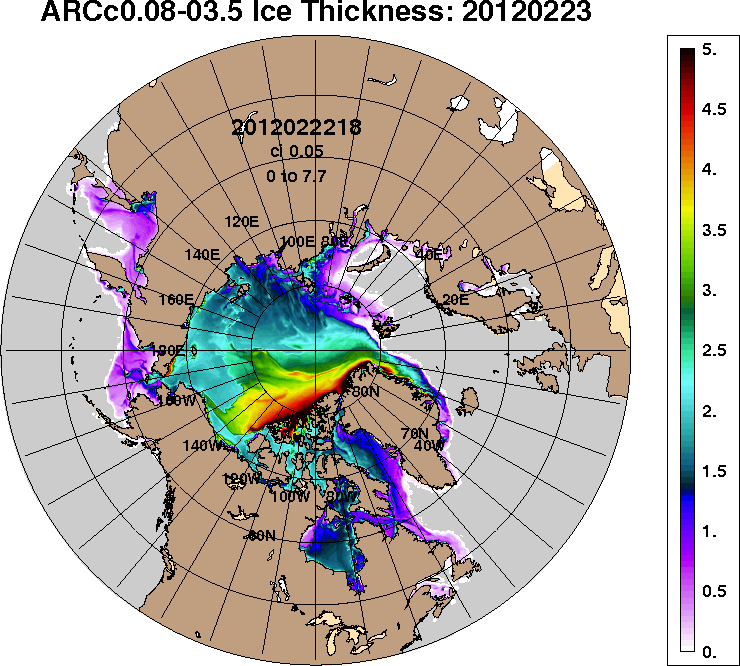 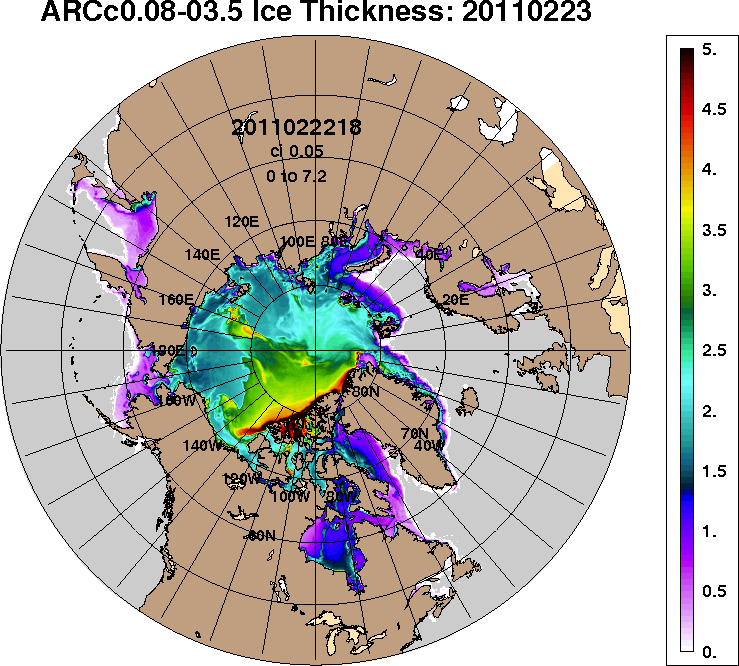 2012-02-232011-02-23РегионСеверная полярная областьСектор 45°W-95°E (Гренландское - Карское моря)Сектор 95°E-170°W (моря Лаптевых - Чукотское, Берингово, Охотское)Сектор 170°W-45°W (море Бофорта и Канадская Арктика)Северный Ледовитый океанМоря СМП (моря Карское-Чукотское)Разность-0.3-81.536.244.9-92.5-4.7тыс.кв.км/сут.0.0-11.65.26.4-13.2-0.7МесяцS, тыс. км2Аномалии, тыс км2/%Аномалии, тыс км2/%Аномалии, тыс км2/%Аномалии, тыс км2/%Аномалии, тыс км2/%Аномалии, тыс км2/%Аномалии, тыс км2/%МесяцS, тыс. км22011 г2012 г2013 г2014 г2015 г2006-2016гг1978-2016гг22.01-21.0214052.8-77.9-186.4-389.7-197.4-162.3-297.8-1042.022.01-21.0214052.8-0.6-1.3-2.7-1.4-1.1-2.1-6.915-21.0214189.2-252.1-437.4-580.5-249.5-217.0-425.3-1170.415-21.0214189.2-1.7-3.0-3.9-1.7-1.5-2.9-7.6МесяцS, тыс. км2Аномалии, тыс км2/%Аномалии, тыс км2/%Аномалии, тыс км2/%Аномалии, тыс км2/%Аномалии, тыс км2/%Аномалии, тыс км2/%Аномалии, тыс км2/%МесяцS, тыс. км22011 г2012 г2013 г2014 г2015 г2006-2016гг1978-2016гг22.01-21.022913.7-605.961.6-283.7-163.2-426.5-272.2-707.922.01-21.022913.7-17.22.2-8.9-5.3-12.8-8.5-19.515-21.022821.3-771.7-164.1-453.1-204.1-548.4-440.5-849.415-21.022821.3-21.5-5.5-13.8-6.7-16.3-13.5-23.1МесяцS, тыс. км2Аномалии, тыс км2/%Аномалии, тыс км2/%Аномалии, тыс км2/%Аномалии, тыс км2/%Аномалии, тыс км2/%Аномалии, тыс км2/%Аномалии, тыс км2/%МесяцS, тыс. км22011 г2012 г2013 г2014 г2015 г2006-2016гг1978-2016гг22.01-21.024752.7196.4-85.0-53.9116.8420.743.6-87.722.01-21.024752.74.3-1.8-1.12.59.70.9-1.815-21.024894.3237.1-189.5-72.4188.5494.258.5-67.415-21.024894.35.1-3.7-1.54.011.21.2-1.4МесяцS, тыс. км2Аномалии, тыс км2/%Аномалии, тыс км2/%Аномалии, тыс км2/%Аномалии, тыс км2/%Аномалии, тыс км2/%Аномалии, тыс км2/%Аномалии, тыс км2/%МесяцS, тыс. км22011 г2012 г2013 г2014 г2015 г2006-2016гг1978-2016гг22.01-21.026386.4331.6-163.0-51.7-151.0-156.5-69.2-246.422.01-21.026386.45.5-2.5-0.8-2.3-2.4-1.1-3.715-21.026473.6282.5-83.8-55.1-233.9-162.7-43.4-253.615-21.026473.64.6-1.3-0.8-3.5-2.5-0.7-3.8МесяцS, тыс. км2Аномалии, тыс км2/%Аномалии, тыс км2/%Аномалии, тыс км2/%Аномалии, тыс км2/%Аномалии, тыс км2/%Аномалии, тыс км2/%Аномалии, тыс км2/%МесяцS, тыс. км22011 г2012 г2013 г2014 г2015 г2006-2016гг1978-2016гг22.01-21.0211289.0-485.999.5-248.7-141.6-452.8-237.1-625.122.01-21.0211289.0-4.10.9-2.2-1.2-3.9-2.1-5.215-21.0211211.5-621.3-60.0-399.7-169.3-553.2-372.1-734.715-21.0211211.5-5.3-0.5-3.4-1.5-4.7-3.2-6.1МесяцS, тыс. км2Аномалии, тыс км2/%Аномалии, тыс км2/%Аномалии, тыс км2/%Аномалии, тыс км2/%Аномалии, тыс км2/%Аномалии, тыс км2/%Аномалии, тыс км2/%МесяцS, тыс. км22011 г2012 г2013 г2014 г2015 г2006-2016гг1978-2016гг22.01-21.022999.5-26.4138.3-23.4-24.0-26.4-3.8-19.022.01-21.022999.5-0.94.8-0.8-0.8-0.9-0.1-0.615-21.022994.8-31.1145.4-27.2-22.5-31.1-8.9-23.615-21.022994.8-1.05.1-0.9-0.7-1.0-0.3-0.8МесяцМинимальное знач.Максимальное знач.Среднее знач.Медиана15-21.0214122.017.02.201616467.315.02.197915359.615497.6МесяцМинимальное знач.Максимальное знач.Среднее знач.Медиана15-21.022718.021.02.20164739.115.02.19793670.63644.3МесяцМинимальное знач.Максимальное знач.Среднее знач.Медиана15-21.024363.316.02.20155416.619.02.20014961.74956.5МесяцМинимальное знач.Максимальное знач.Среднее знач.Медиана15-21.026118.721.02.20117285.119.02.19846727.26713.8МесяцМинимальное знач.Максимальное знач.Среднее знач.Медиана15-21.0211117.221.02.201612797.515.02.197911946.211970.4МесяцМинимальное знач.Максимальное знач.Среднее знач.Медиана15-21.022818.915.02.20123025.915.02.19793018.43025.9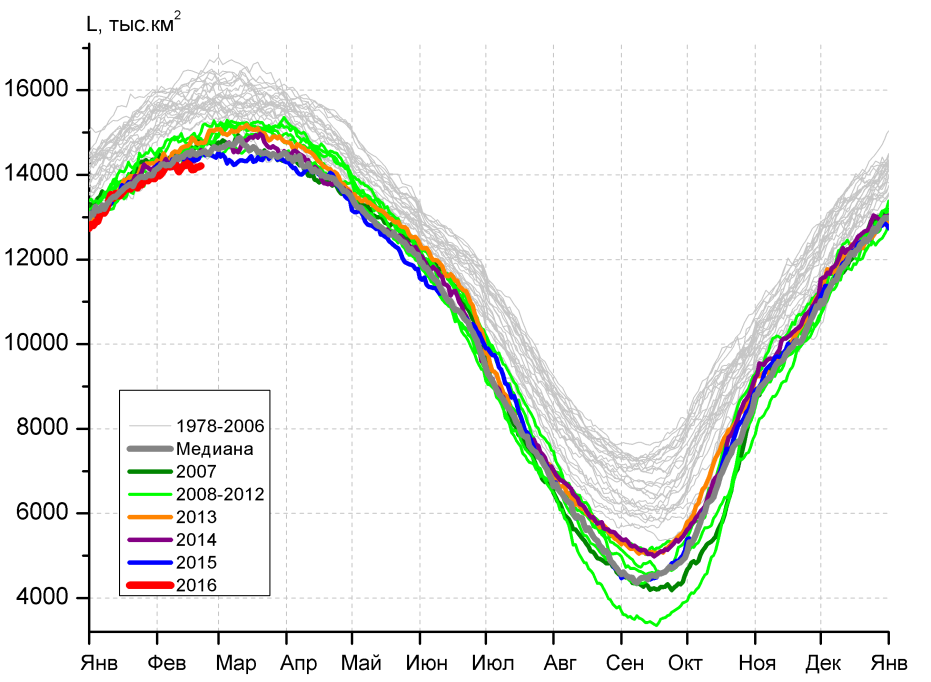 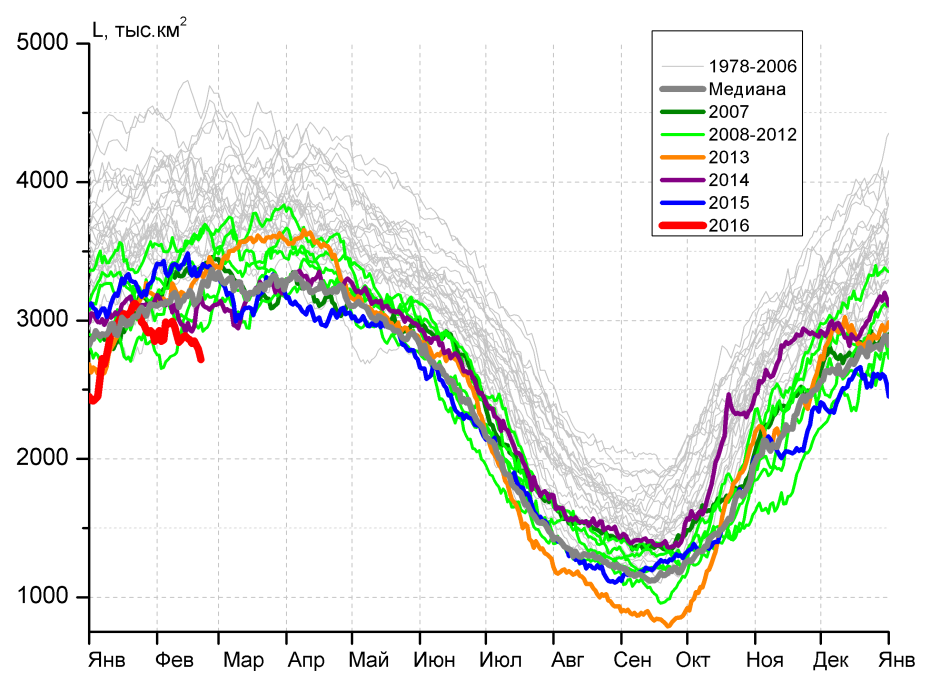 а)б)б)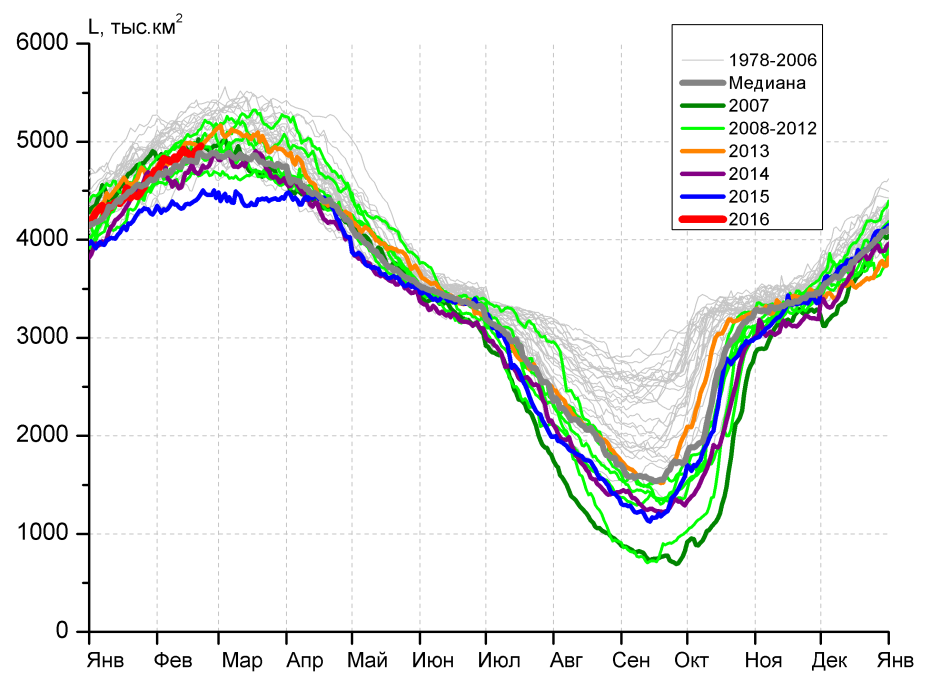 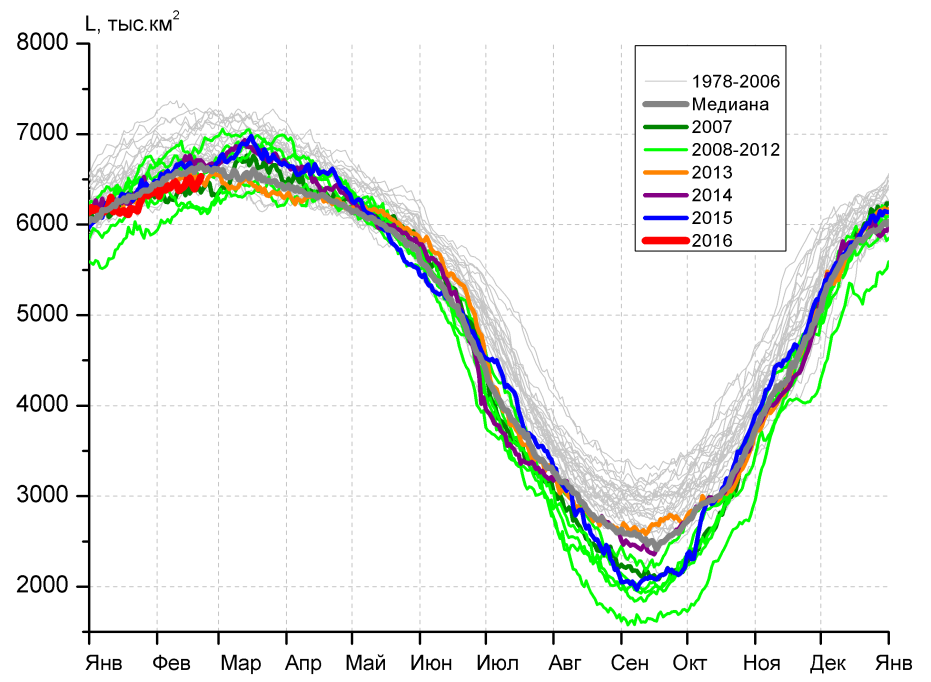 в)г)г)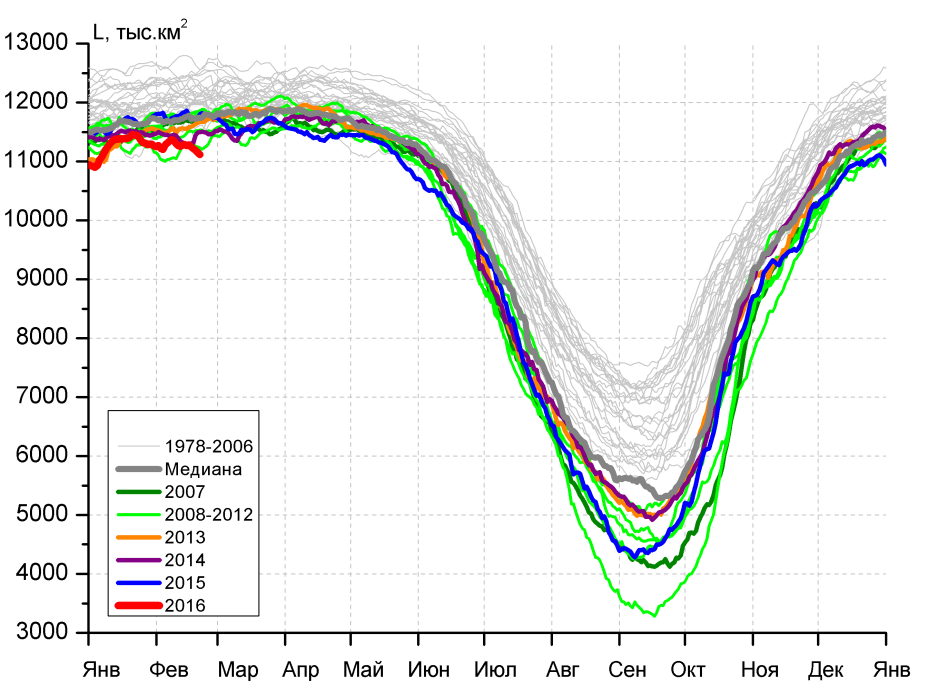 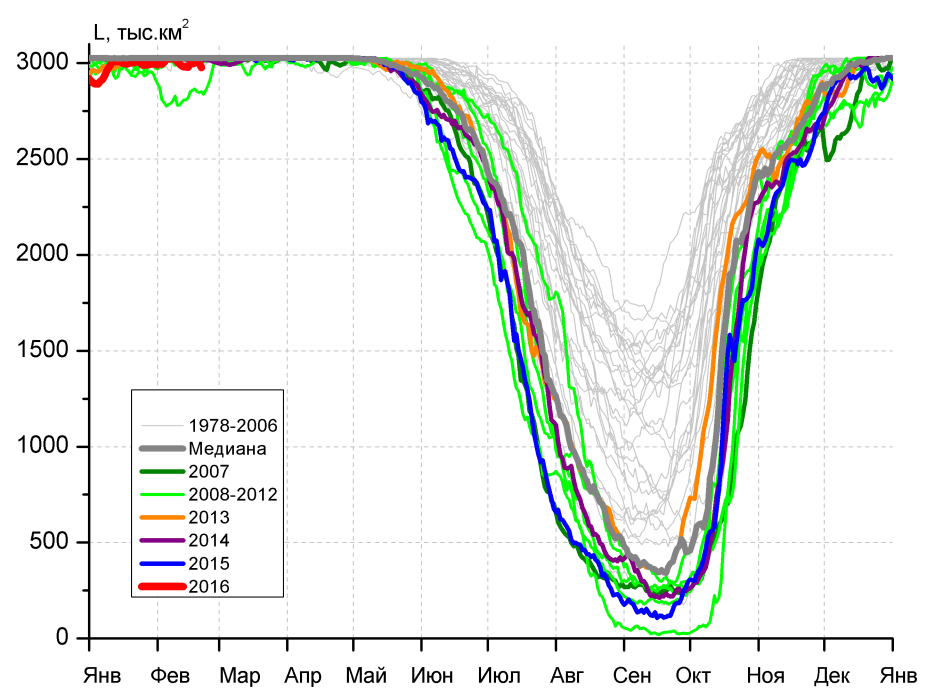 д)д)е)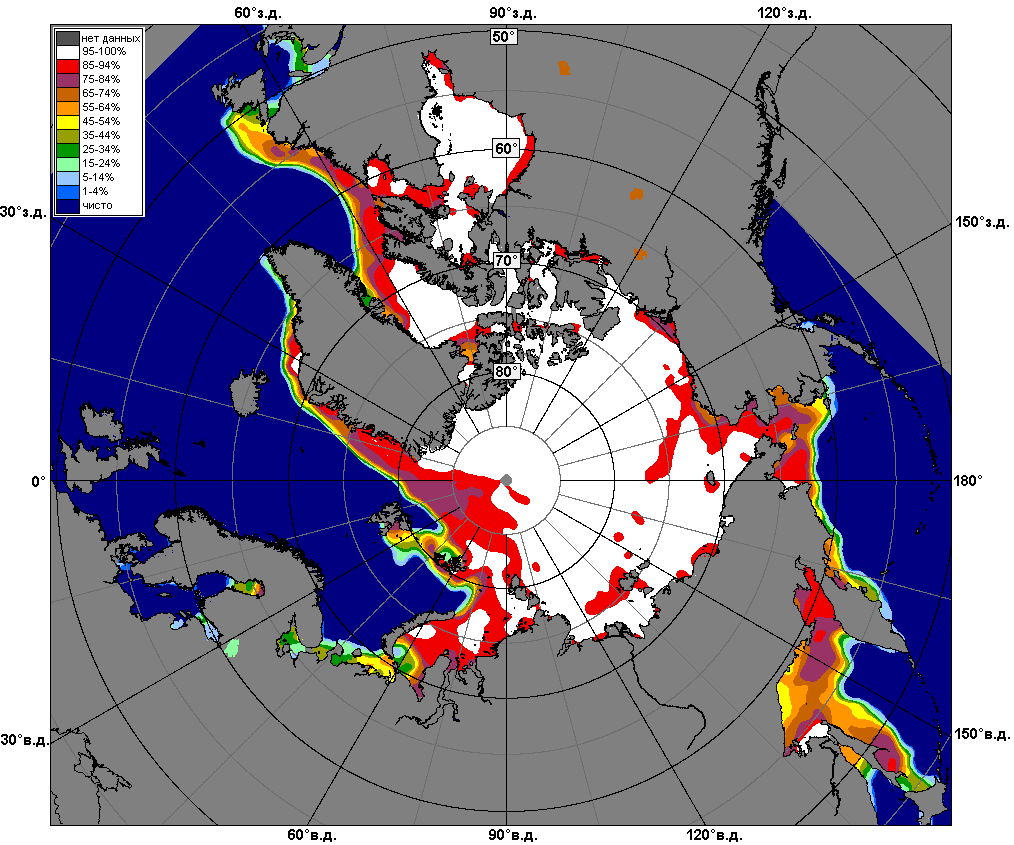 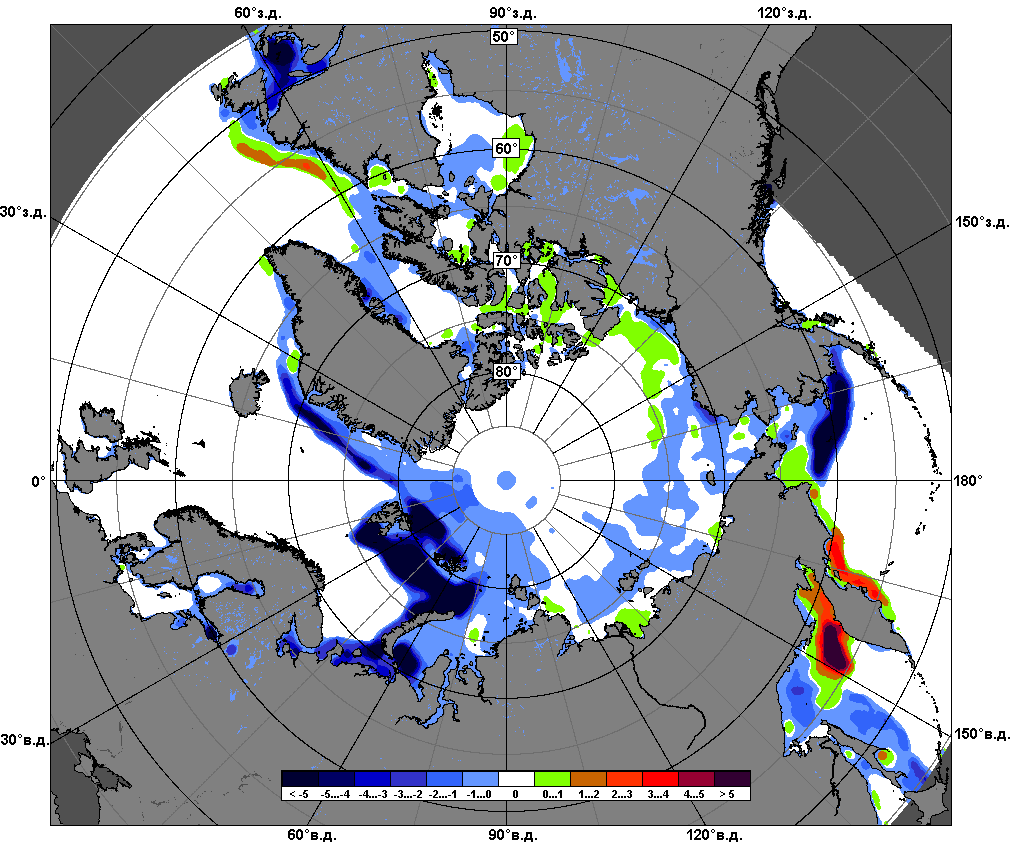 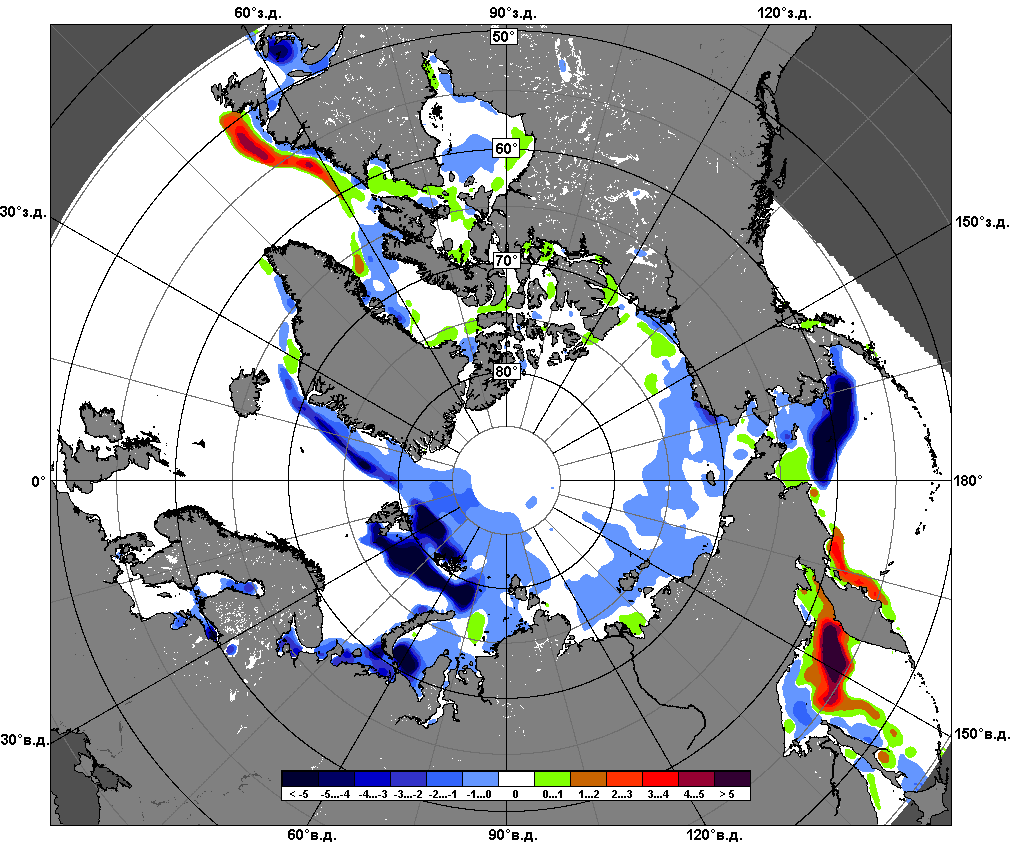 15.02 – 21.02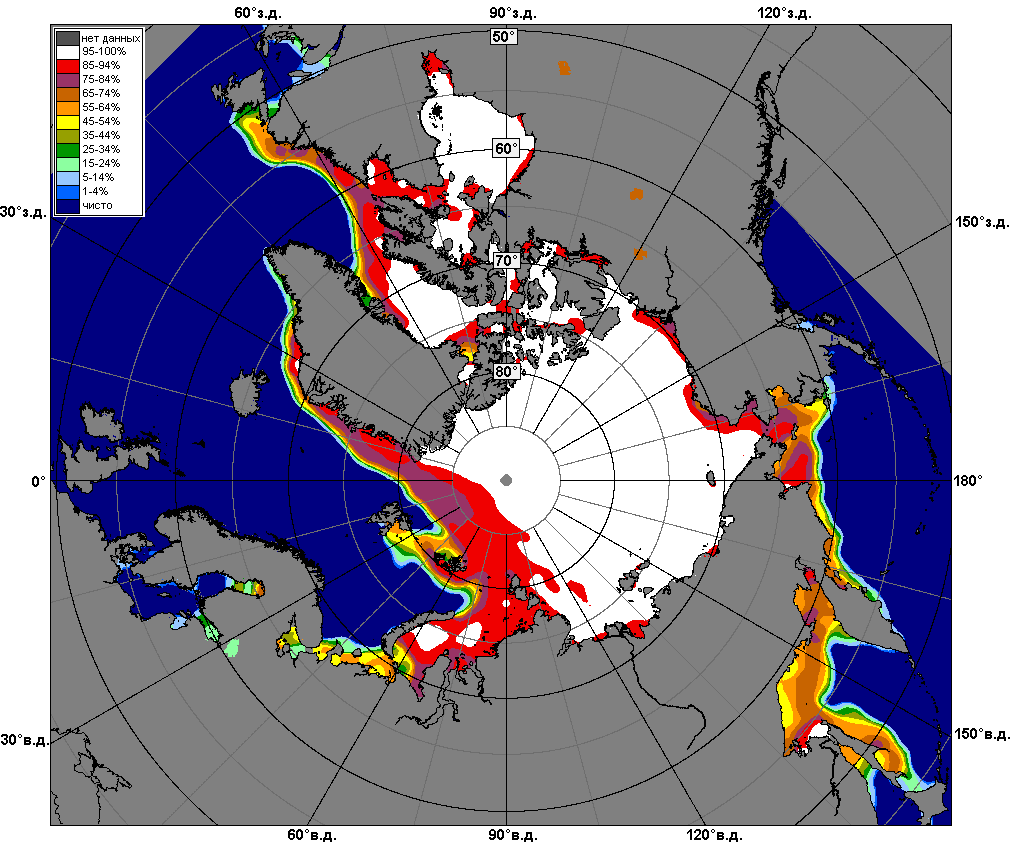 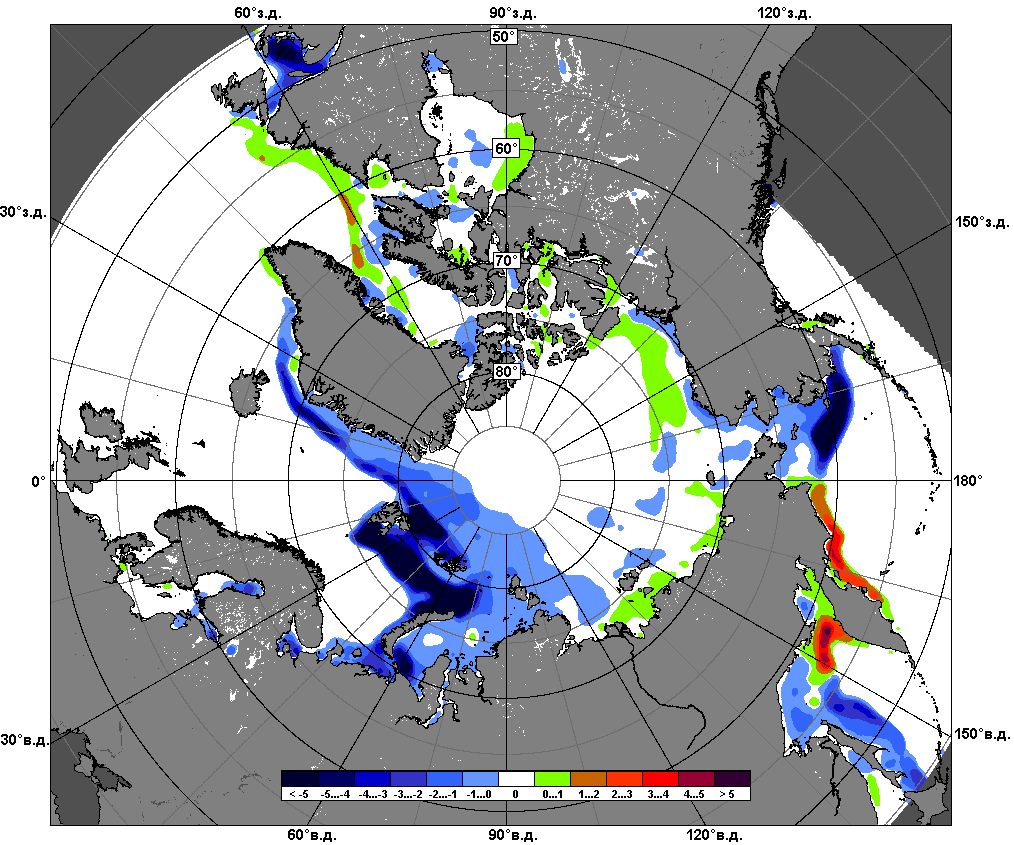 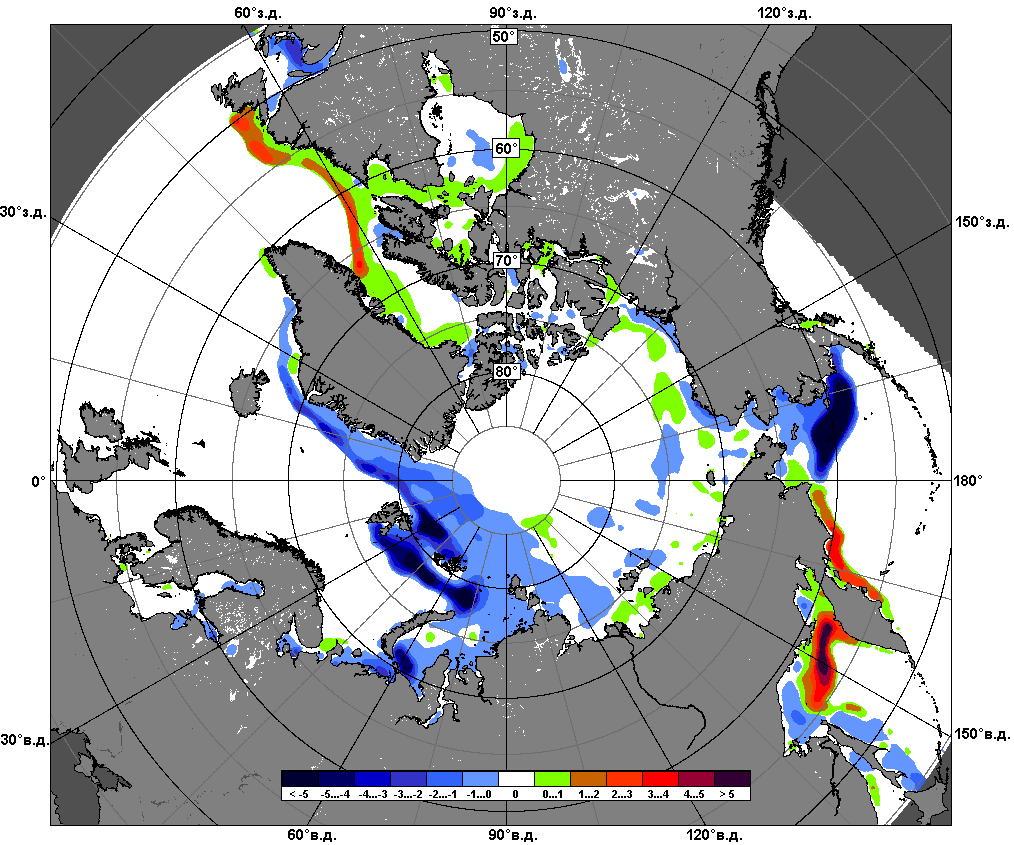 22.01 – 21.02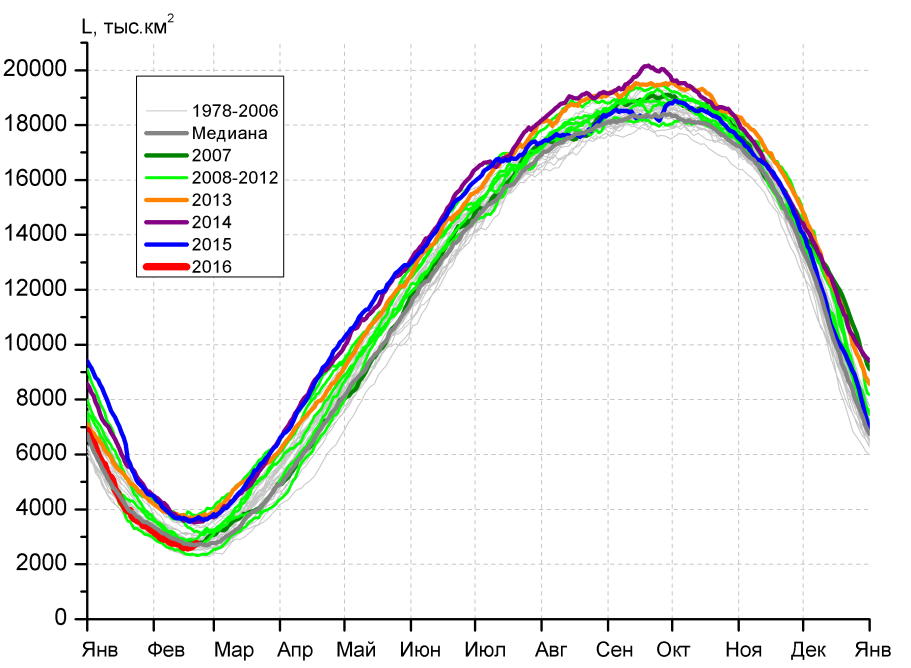 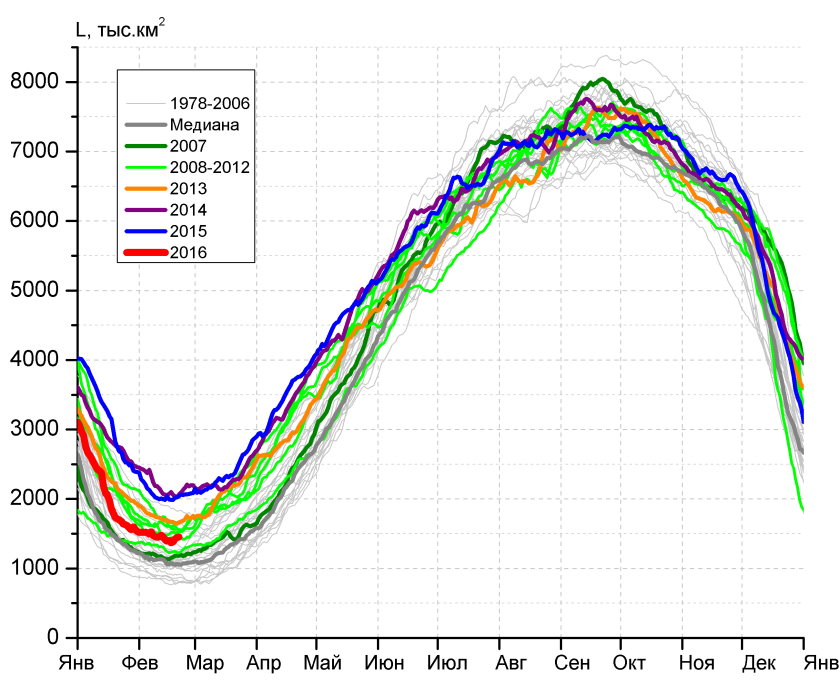 а)б)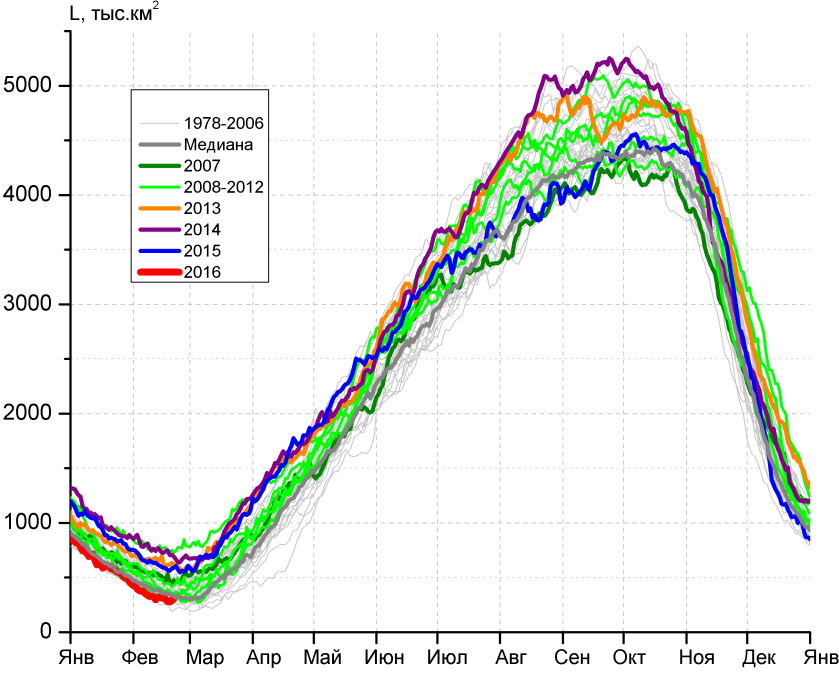 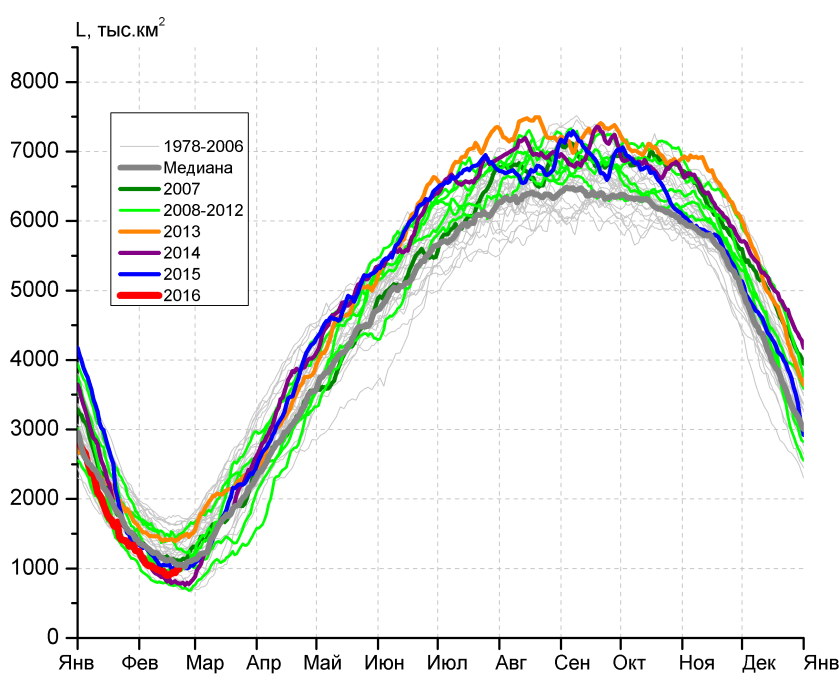 в)г)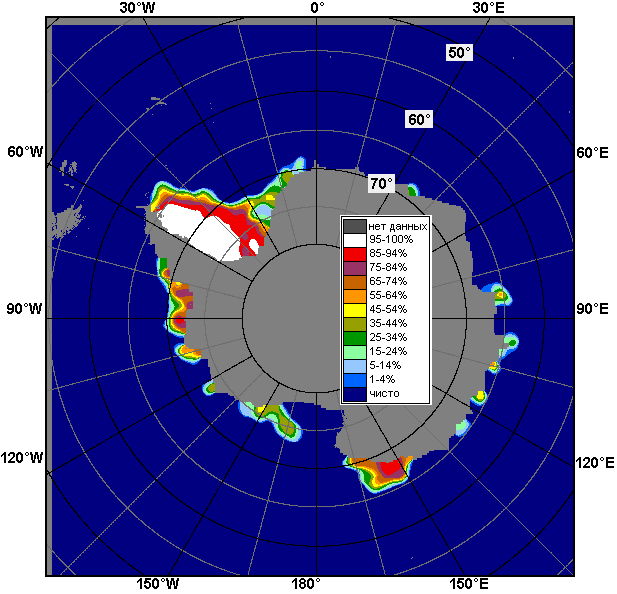 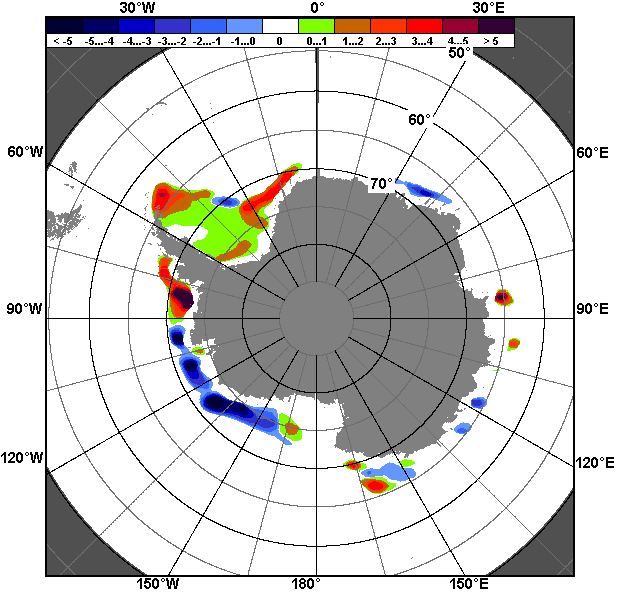 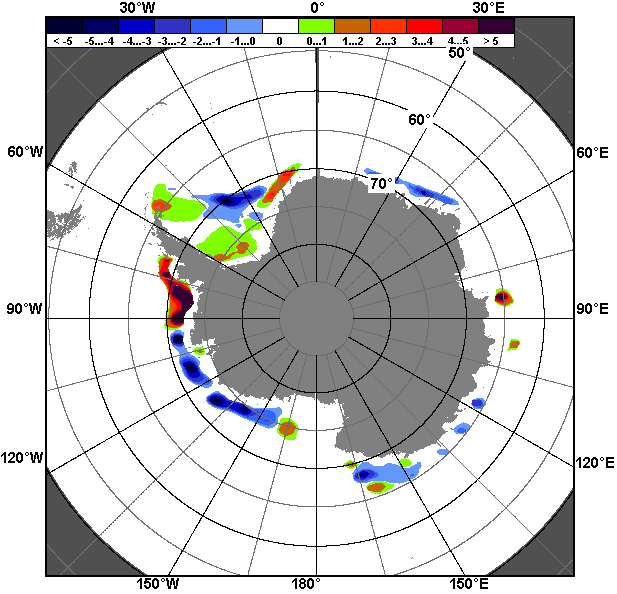 15.02 – 21.0215.02 – 21.0215.02 – 21.02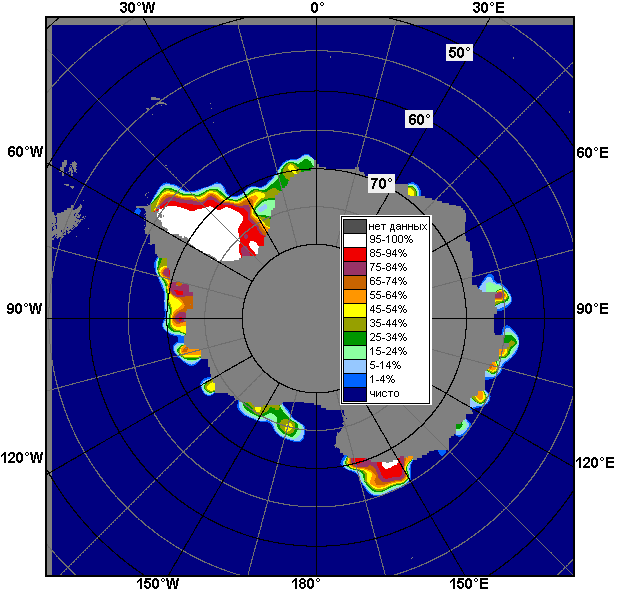 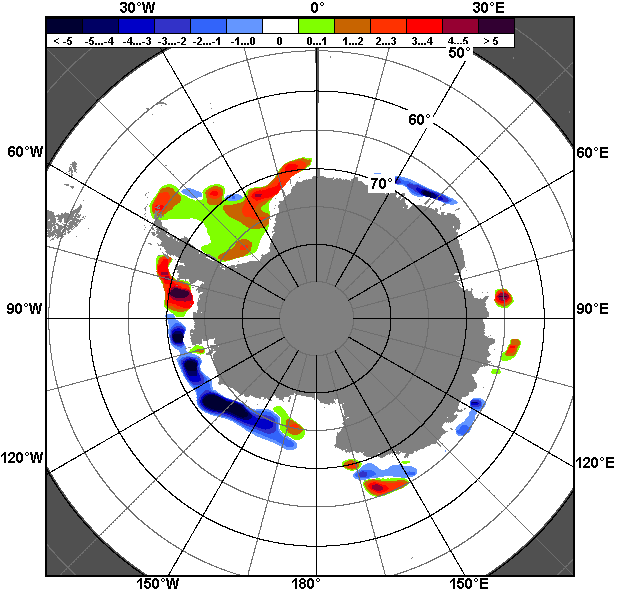 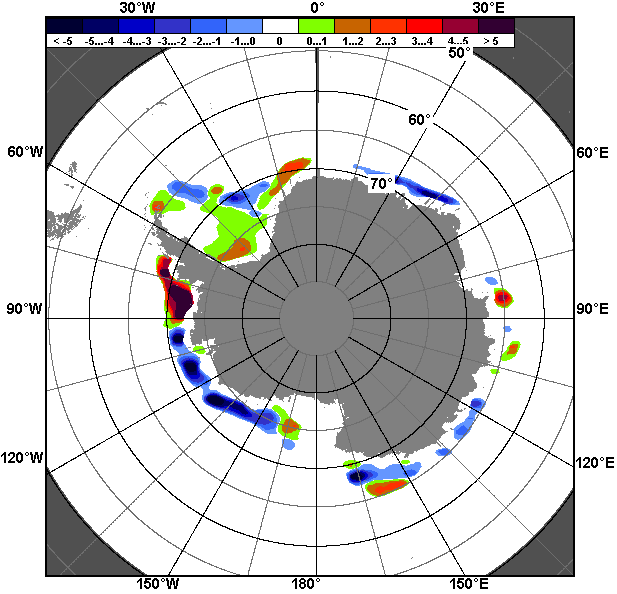 22.01 – 21.0222.01 – 21.0222.01 – 21.02РегионЮжный ОкеанАтлантический секторИндоокеанский сектор Тихоокеанский секторРазность-103.0-44.0-25.0-33.9тыс.кв.км/сут.-14.7-6.3-3.6-4.8МесяцS, тыс. км2Аномалии, тыс км2/%Аномалии, тыс км2/%Аномалии, тыс км2/%Аномалии, тыс км2/%Аномалии, тыс км2/%Аномалии, тыс км2/%Аномалии, тыс км2/%МесяцS, тыс. км22011 г2012 г2013 г2014 г2015 г2006-2016гг1978-2016гг22.01-21.023025.8260.3-937.7-1066.2-1227.5-1155.2-547.4-412.222.01-21.023025.89.4-23.7-26.1-28.9-27.6-15.3-12.015-21.022650.2288.5-679.0-1058.5-938.9-968.4-443.1-306.415-21.022650.212.2-20.4-28.5-26.2-26.8-14.3-10.4МесяцS, тыс. км2Аномалии, тыс км2/%Аномалии, тыс км2/%Аномалии, тыс км2/%Аномалии, тыс км2/%Аномалии, тыс км2/%Аномалии, тыс км2/%Аномалии, тыс км2/%МесяцS, тыс. км22011 г2012 г2013 г2014 г2015 г2006-2016гг1978-2016гг22.01-21.021508.6178.1-407.8-322.8-819.3-711.5-174.070.322.01-21.021508.613.4-21.3-17.6-35.2-32.0-10.34.915-21.021410.4173.9-176.9-257.8-649.6-602.3-112.9125.615-21.021410.414.1-11.1-15.5-31.5-29.9-7.49.8МесяцS, тыс. км2Аномалии, тыс км2/%Аномалии, тыс км2/%Аномалии, тыс км2/%Аномалии, тыс км2/%Аномалии, тыс км2/%Аномалии, тыс км2/%Аномалии, тыс км2/%МесяцS, тыс. км22011 г2012 г2013 г2014 г2015 г2006-2016гг1978-2016гг22.01-21.02396.2-80.1-18.2-296.9-415.1-298.7-189.9-123.022.01-21.02396.2-16.8-4.4-42.8-51.2-43.0-32.4-23.715-21.02297.8-62.4-58.9-330.3-424.3-285.2-187.2-119.915-21.02297.8-17.3-16.5-52.6-58.8-48.9-38.6-28.7МесяцS, тыс. км2Аномалии, тыс км2/%Аномалии, тыс км2/%Аномалии, тыс км2/%Аномалии, тыс км2/%Аномалии, тыс км2/%Аномалии, тыс км2/%Аномалии, тыс км2/%МесяцS, тыс. км22011 г2012 г2013 г2014 г2015 г2006-2016гг1978-2016гг22.01-21.021121.0162.3-511.7-446.56.8-144.9-183.5-359.522.01-21.021121.016.9-31.3-28.50.6-11.4-14.1-24.315-21.02942.0177.0-443.1-470.5135.0-80.9-143.0-312.115-21.02942.023.1-32.0-33.316.7-7.9-13.2-24.9МесяцМинимальное знач.Максимальное знач.Среднее знач.Медиана15-21.022298.519.02.19933897.917.02.20082956.62854.9МесяцМинимальное знач.Максимальное знач.Среднее знач.Медиана15-21.02764.517.02.19992100.817.02.20141284.81222.9МесяцМинимальное знач.Максимальное знач.Среднее знач.Медиана15-21.02190.220.02.1980765.115.02.2008417.7387.0МесяцМинимальное знач.Максимальное знач.Среднее знач.Медиана15-21.02707.421.02.19971763.218.02.20011254.01275.1РегионS, тыс. км2Аномалии, тыс км2/%Аномалии, тыс км2/%Аномалии, тыс км2/%Аномалии, тыс км2/%Аномалии, тыс км2/%Аномалии, тыс км2/%Аномалии, тыс км2/%1978-2016гг1978-2016гг1978-2016гг1978-2016ггРегионS, тыс. км22011 г2012 г2013 г2014 г2015 г2006-2016гг1978-2016ггМинимум датаМаксимум датаСреднееМедианаСев. полярная область14189.2-252.1-437.4-580.5-249.5-217.0-425.3-1170.414122.017.02.201616467.315.02.197915359.615497.6Сев. полярная область14189.2-1.7-3.0-3.9-1.7-1.5-2.9-7.614122.017.02.201616467.315.02.197915359.615497.6Сектор 45°W-95°E2821.3-771.7-164.1-453.1-204.1-548.4-440.5-849.42718.021.02.20164739.115.02.19793670.63644.3Сектор 45°W-95°E2821.3-21.5-5.5-13.8-6.7-16.3-13.5-23.12718.021.02.20164739.115.02.19793670.63644.3Гренландское море595.2-59.1-130.0-143.4-56.2-95.2-98.1-206.0569.021.02.20161101.915.02.1979801.1774.6Гренландское море595.2-9.0-17.9-19.4-8.6-13.8-14.2-25.7569.021.02.20161101.915.02.1979801.1774.6Баренцево море317.2-438.1-66.3-175.7-97.1-347.7-220.4-425.5269.821.02.20161199.615.02.1979742.7760.0Баренцево море317.2-58.0-17.3-35.6-23.4-52.3-41.0-57.3269.821.02.20161199.615.02.1979742.7760.0Карское море808.1-31.1145.4-27.1-22.5-31.1-8.9-23.7632.215.02.2012839.215.02.1979831.8839.2Карское море808.1-3.721.9-3.2-2.7-3.7-1.1-2.8632.215.02.2012839.215.02.1979831.8839.2Сектор 95°E-170°W4894.3237.1-189.5-72.4188.5494.258.5-67.44363.316.02.20155416.619.02.20014961.74956.5Сектор 95°E-170°W4894.35.1-3.7-1.54.011.21.2-1.44363.316.02.20155416.619.02.20014961.74956.5Море Лаптевых674.30.00.00.00.00.00.00.0673.617.02.1995674.315.02.1979674.3674.3Море Лаптевых674.30.00.00.00.00.00.00.0673.617.02.1995674.315.02.1979674.3674.3Восточно-Сибирское море915.10.00.00.00.00.00.00.0914.520.02.1989915.115.02.1979915.1915.1Восточно-Сибирское море915.10.00.00.00.00.00.00.0914.520.02.1989915.115.02.1979915.1915.1Чукотское море597.30.00.00.00.00.00.00.0595.515.02.1989597.315.02.1979597.3597.3Чукотское море597.30.00.00.00.00.00.00.0595.515.02.1989597.315.02.1979597.3597.3Берингово море562.3-135.1-366.5-387.2-153.1-65.3-197.9-163.3396.521.02.2001991.818.02.2013725.6701.8Берингово море562.3-19.4-39.5-40.8-21.4-10.4-26.0-22.5396.521.02.2001991.818.02.2013725.6701.8Сектор 170°W-45°W6473.6282.5-83.8-55.1-233.9-162.7-43.4-253.66118.721.02.20117285.119.02.19846727.26713.8Сектор 170°W-45°W6473.64.6-1.3-0.8-3.5-2.5-0.7-3.86118.721.02.20117285.119.02.19846727.26713.8Море Бофорта486.60.00.00.00.00.00.00.0486.615.02.1979486.615.02.1979486.6486.6Море Бофорта486.60.00.00.00.00.00.00.0486.615.02.1979486.615.02.1979486.6486.6Гудзонов залив836.5-2.5-2.5-2.0-2.5-2.5-2.2-2.5832.018.02.2016839.015.02.1979838.9839.0Гудзонов залив836.5-0.3-0.3-0.2-0.3-0.3-0.3-0.3832.018.02.2016839.015.02.1979838.9839.0Море Лабрадор351.6218.169.6113.521.823.496.730.376.715.02.2010513.721.02.1984321.4326.4Море Лабрадор351.6163.424.747.76.67.137.99.476.715.02.2010513.721.02.1984321.4326.4Дейвисов пролив460.0123.9-1.414.6-1.4-19.826.6-22.5330.719.02.2011683.615.02.1993482.4464.6Дейвисов пролив460.036.9-0.33.3-0.3-4.16.1-4.7330.719.02.2011683.615.02.1993482.4464.6Канадский архипелаг1190.0-0.1-0.1-0.1-0.1-0.10.0-0.11188.218.02.20061190.115.02.19791190.11190.1Канадский архипелаг1190.00.00.00.00.00.00.00.01188.218.02.20061190.115.02.19791190.11190.1РегионS, тыс. км2Аномалии, тыс км2/%Аномалии, тыс км2/%Аномалии, тыс км2/%Аномалии, тыс км2/%Аномалии, тыс км2/%Аномалии, тыс км2/%Аномалии, тыс км2/%1978-2016гг1978-2016гг1978-2016гг1978-2016ггРегионS, тыс. км22011 г2012 г2013 г2014 г2015 г2006-2016гг1978-2016ггМинимум датаМаксимум датаСреднееМедианаСев. полярная область14052.8-77.9-186.4-389.7-197.4-162.3-297.8-1042.013595.922.01.200616467.315.02.197915094.815188.5Сев. полярная область14052.8-0.6-1.3-2.7-1.4-1.1-2.1-6.913595.922.01.200616467.315.02.197915094.815188.5Сектор 45°W-95°E2913.7-605.961.6-283.7-163.2-426.5-272.2-707.92652.403.02.20124739.115.02.19793621.53602.9Сектор 45°W-95°E2913.7-17.22.2-8.9-5.3-12.8-8.5-19.52652.403.02.20124739.115.02.19793621.53602.9Гренландское море602.0-70.9-68.7-113.3-21.1-55.5-75.0-192.7549.627.01.20151110.001.02.1982794.7753.7Гренландское море602.0-10.5-10.2-15.8-3.4-8.4-11.1-24.2549.627.01.20151110.001.02.1982794.7753.7Баренцево море366.3-335.019.0-85.5-99.8-315.5-138.4-355.0261.124.01.20061209.813.02.1979721.4733.1Баренцево море366.3-47.85.5-18.9-21.4-46.3-27.4-49.2261.124.01.20061209.813.02.1979721.4733.1Карское море812.8-26.4138.3-23.4-24.0-26.4-3.8-19.0589.105.02.2012839.222.01.1979831.8839.2Карское море812.8-3.120.5-2.8-2.9-3.1-0.5-2.3589.105.02.2012839.222.01.1979831.8839.2Сектор 95°E-170°W4752.7196.4-85.0-53.9116.8420.743.6-87.74226.322.01.20155416.619.02.20014840.44851.7Сектор 95°E-170°W4752.74.3-1.8-1.12.59.70.9-1.84226.322.01.20155416.619.02.20014840.44851.7Море Лаптевых674.30.00.00.00.00.00.00.0673.623.01.2006674.322.01.1979674.3674.3Море Лаптевых674.30.00.00.00.00.00.00.0673.623.01.2006674.322.01.1979674.3674.3Восточно-Сибирское море915.10.00.00.00.00.00.00.0914.528.01.1994915.122.01.1979915.1915.1Восточно-Сибирское море915.10.00.00.00.00.00.00.0914.528.01.1994915.122.01.1979915.1915.1Чукотское море597.30.00.00.00.00.00.00.0595.515.02.1989597.322.01.1979597.3597.3Чукотское море597.30.00.00.00.00.00.00.0595.515.02.1989597.322.01.1979597.3597.3Берингово море568.3-133.2-356.9-275.1-0.229.1-158.1-127.0287.507.02.1985991.818.02.2013695.3691.8Берингово море568.3-19.0-38.6-32.60.05.4-21.8-18.3287.507.02.1985991.818.02.2013695.3691.8Сектор 170°W-45°W6386.4331.6-163.0-51.7-151.0-156.5-69.2-246.45845.526.01.20117372.210.02.19936632.86629.4Сектор 170°W-45°W6386.45.5-2.5-0.8-2.3-2.4-1.1-3.75845.526.01.20117372.210.02.19936632.86629.4Море Бофорта486.60.00.00.00.00.00.00.0484.024.01.1990486.622.01.1979486.6486.6Море Бофорта486.60.00.00.00.00.00.00.0484.024.01.1990486.622.01.1979486.6486.6Гудзонов залив836.9-2.1-2.1-1.9-1.6-2.1-1.8-2.0832.018.02.2016839.022.01.1979838.9839.0Гудзонов залив836.9-0.3-0.2-0.2-0.2-0.2-0.2-0.2832.018.02.2016839.022.01.1979838.9839.0Море Лабрадор297.7213.148.665.3-41.5-5.957.44.96.326.01.2011533.124.01.1984292.8296.3Море Лабрадор297.7252.119.528.1-12.2-1.923.91.76.326.01.2011533.124.01.1984292.8296.3Дейвисов пролив459.8153.3-2.640.645.13.935.2-7.7247.926.01.2011713.504.02.1993467.5449.5Дейвисов пролив459.850.0-0.69.710.90.98.3-1.6247.926.01.2011713.504.02.1993467.5449.5Канадский архипелаг1189.95.1-0.12.4-0.10.00.60.11116.510.02.20131190.122.01.19791189.91190.1Канадский архипелаг1189.90.40.00.20.00.00.10.01116.510.02.20131190.122.01.19791189.91190.1РегионS, тыс. км2Аномалии, тыс км2/%Аномалии, тыс км2/%Аномалии, тыс км2/%Аномалии, тыс км2/%Аномалии, тыс км2/%Аномалии, тыс км2/%Аномалии, тыс км2/%1978-2016гг1978-2016гг1978-2016гг1978-2016ггРегионS, тыс. км22011 г2012 г2013 г2014 г2015 г2006-2016гг1978-2016ггМинимум датаМаксимум датаСреднееМедианаЮжный Океан2650.2288.5-679.0-1058.5-938.9-968.4-443.1-306.42298.519.02.19933897.917.02.20082956.62854.9Южный Океан2650.212.2-20.4-28.5-26.2-26.8-14.3-10.42298.519.02.19933897.917.02.20082956.62854.9Атлантический сектор1410.4173.9-176.9-257.8-649.6-602.3-112.9125.6764.517.02.19992100.817.02.20141284.81222.9Атлантический сектор1410.414.1-11.1-15.5-31.5-29.9-7.49.8764.517.02.19992100.817.02.20141284.81222.9Западная часть моря Уэдделла1232.3165.0-117.4-215.1-297.5-385.7-45.1105.9753.917.02.19991629.515.02.20151126.41070.5Западная часть моря Уэдделла1232.315.5-8.7-14.9-19.4-23.8-3.59.4753.917.02.19991629.515.02.20151126.41070.5Восточная часть моря Уэдделла178.18.9-59.5-42.6-352.1-216.7-67.819.71.316.02.1981564.017.02.2014158.4130.3Восточная часть моря Уэдделла178.15.3-25.1-19.3-66.4-54.9-27.612.41.316.02.1981564.017.02.2014158.4130.3Индоокеанский сектор297.8-62.4-58.9-330.3-424.3-285.2-187.2-119.9190.220.02.1980765.115.02.2008417.7387.0Индоокеанский сектор297.8-17.3-16.5-52.6-58.8-48.9-38.6-28.7190.220.02.1980765.115.02.2008417.7387.0Море Космонавтов30.9-125.1-82.8-44.8-96.8-55.2-68.1-56.817.419.02.1998178.915.02.201187.790.9Море Космонавтов30.9-80.2-72.8-59.2-75.8-64.1-68.8-64.717.419.02.1998178.915.02.201187.790.9Море Содружества66.5-31.043.540.2-187.9-61.8-39.9-12.41.817.02.1982273.617.02.201478.967.8Море Содружества66.5-31.8189.5153.0-73.9-48.2-37.5-15.81.817.02.1982273.617.02.201478.967.8Море Моусона200.493.7-19.7-325.6-139.6-168.2-79.3-50.7101.217.02.2011538.918.02.2013251.0233.3Море Моусона200.487.9-8.9-61.9-41.1-45.6-28.3-20.2101.217.02.2011538.918.02.2013251.0233.3Тихоокеанский сектор942.0177.0-443.1-470.5135.0-80.9-143.0-312.1707.421.02.19971763.218.02.20011254.01275.1Тихоокеанский сектор942.023.1-32.0-33.316.7-7.9-13.2-24.9707.421.02.19971763.218.02.20011254.01275.1Море Росса631.838.3-484.2-764.0-37.8-273.3-305.8-393.2581.416.02.20111550.721.02.20011025.0985.3Море Росса631.86.5-43.4-54.7-5.6-30.2-32.6-38.4581.416.02.20111550.721.02.20011025.0985.3Море Беллинсгаузена310.2138.741.1293.5172.8192.4162.881.113.219.02.2013518.017.02.1979229.0211.6Море Беллинсгаузена310.280.915.31758.9125.8163.4110.535.413.219.02.2013518.017.02.1979229.0211.6РегионS, тыс. км2Аномалии, тыс км2/%Аномалии, тыс км2/%Аномалии, тыс км2/%Аномалии, тыс км2/%Аномалии, тыс км2/%Аномалии, тыс км2/%Аномалии, тыс км2/%1978-2016гг1978-2016гг1978-2016гг1978-2016ггРегионS, тыс. км22011 г2012 г2013 г2014 г2015 г2006-2016гг1978-2016ггМинимум датаМаксимум датаСреднееМедианаЮжный Океан3025.8260.3-937.7-1066.2-1227.5-1155.2-547.4-412.22298.519.02.19935481.522.01.20143438.03376.2Южный Океан3025.89.4-23.7-26.1-28.9-27.6-15.3-12.02298.519.02.19935481.522.01.20143438.03376.2Атлантический сектор1508.6178.1-407.8-322.8-819.3-711.5-174.070.3764.517.02.19992747.122.01.20141438.31364.1Атлантический сектор1508.613.4-21.3-17.6-35.2-32.0-10.34.9764.517.02.19992747.122.01.20141438.31364.1Западная часть моря Уэдделла1280.3190.7-132.2-247.3-387.6-434.8-61.467.8753.917.02.19991944.523.01.20151212.41161.8Западная часть моря Уэдделла1280.317.5-9.4-16.2-23.2-25.4-4.65.6753.917.02.19991944.523.01.20151212.41161.8Восточная часть моря Уэдделла228.4-12.6-275.5-75.4-431.7-276.7-112.62.51.316.02.1981886.722.01.2012225.9195.3Восточная часть моря Уэдделла228.4-5.2-54.7-24.8-65.4-54.8-33.01.11.316.02.1981886.722.01.2012225.9195.3Индоокеанский сектор396.2-80.1-18.2-296.9-415.1-298.7-189.9-123.0190.220.02.1980940.322.01.2014519.2508.4Индоокеанский сектор396.2-16.8-4.4-42.8-51.2-43.0-32.4-23.7190.220.02.1980940.322.01.2014519.2508.4Море Космонавтов41.7-134.8-91.3-54.7-90.8-76.1-75.2-68.917.419.02.1998248.322.01.1984110.6114.8Море Космонавтов41.7-76.4-68.6-56.7-68.5-64.6-64.3-62.317.419.02.1998248.322.01.1984110.6114.8Море Содружества93.0-46.052.951.8-198.3-64.9-42.7-9.51.211.02.1982330.522.01.2014102.596.4Море Содружества93.0-33.1132.0125.4-68.1-41.1-31.5-9.21.211.02.1982330.522.01.2014102.596.4Море Моусона261.4100.720.2-294.0-126.0-157.8-71.9-44.7101.217.02.2011612.724.01.2013306.1300.5Море Моусона261.462.78.4-52.9-32.5-37.6-21.6-14.6101.217.02.2011612.724.01.2013306.1300.5Тихоокеанский сектор1121.0162.3-511.7-446.56.8-144.9-183.5-359.5707.421.02.19972520.122.01.19821480.51468.1Тихоокеанский сектор1121.016.9-31.3-28.50.6-11.4-14.1-24.3707.421.02.19972520.122.01.19821480.51468.1Море Росса739.0-7.2-564.2-773.1-138.7-376.5-370.5-468.2581.416.02.20112187.822.01.20081207.21197.1Море Росса739.0-1.0-43.3-51.1-15.8-33.8-33.4-38.8581.416.02.20112187.822.01.20081207.21197.1Море Беллинсгаузена382.0169.552.5326.6145.5231.6187.0108.712.509.02.2013586.423.01.1980273.3268.7Море Беллинсгаузена382.079.715.9589.561.5153.995.939.812.509.02.2013586.423.01.1980273.3268.7РегионСев. полярная областьСектор 45°W-95°EГренландское мореБаренцево мореРазность-0.3-81.55.5-53.2тыс.кв.км/сут.0.0-11.60.8-7.6РегионКарское мореСектор 95°E-170°WМоре ЛаптевыхВосточно-Сибирское мореРазность-4.736.20.00.0тыс.кв.км/сут.-0.75.20.00.0РегионЧукотское мореБерингово мореСектор 170°W-45°WМоре БофортаРазность0.0-17.544.90.0тыс.кв.км/сут.0.0-2.56.40.0РегионГудзонов заливМоре ЛабрадорДейвисов проливКанадский архипелагРазность-0.741.7-11.6-0.1тыс.кв.км/сут.-0.16.0-1.70.0РегионЮжный ОкеанАтлантический секторЗападная часть моря УэдделлаВосточная часть моря УэдделлаРазность-103.0-44.0-4.1-39.9тыс.кв.км/сут.-14.7-6.3-0.6-5.7РегионИндоокеанский секторМоре КосмонавтовМоре СодружестваМоре МоусонаРазность-25.0-0.4-7.4-17.2тыс.кв.км/сут.-3.6-0.1-1.1-2.5РегионТихоокеанский секторМоре РоссаМоре БеллинсгаузенаРазность-33.9-15.3-18.7тыс.кв.км/сут.-4.8-2.2-2.7